РЕСПУБЛИКА АДЫГЕЯЗАКОНО МЕСТНОМ РЕФЕРЕНДУМЕ В РЕСПУБЛИКЕ АДЫГЕЯПринятСоветом Республики30 марта 2004 годаОдобренСоветом Представителей9 апреля 2004 годаНастоящий Закон принят в соответствии с Федеральным законом от 12 июня 2002 года N 67-ФЗ "Об основных гарантиях избирательных прав и права на участие в референдуме граждан Российской Федерации" в целях регулирования вопросов, связанных с проведением местного референдума в Республике Адыгея.(преамбула в ред. Закона Республики Адыгея от 30.06.2023 N 229)Глава 1. ОБЩИЕ ПОЛОЖЕНИЯСтатья 1. Понятие местного референдумаМестный референдум - референдум, проводимый в соответствии с Конституцией Российской Федерации, Федеральным законом от 12 июня 2002 года N 67-ФЗ "Об основных гарантиях избирательных прав и права на участие в референдуме граждан Российской Федерации" (далее - Федеральный закон "Об основных гарантиях избирательных прав и права на участие в референдуме граждан Российской Федерации"), иными федеральными законами, Конституцией Республики Адыгея, настоящим Законом, уставом муниципального образования среди обладающих правом на участие в референдуме граждан Российской Федерации, место жительства которых расположено в границах соответствующего муниципального образования.(в ред. Закона Республики Адыгея от 01.12.2017 N 100)Статья 2. Понятия и термины, используемые в настоящем ЗаконеВ настоящем Законе используются понятия и термины, применяемые в Федеральном законе "Об основных гарантиях избирательных прав и права на участие в референдуме граждан Российской Федерации", Федеральном законе от 6 октября 2003 года N 131-ФЗ "Об общих принципах организации местного самоуправления в Российской Федерации".(в ред. Закона Республики Адыгея от 01.12.2017 N 100)Статья 3. Принципы проведения местного референдума1. Местный референдум является формой непосредственного осуществления населением местного самоуправления и участия населения в осуществлении местного самоуправления.2. Местный референдум проводится на всей территории соответствующего муниципального образования.3. Гражданин Российской Федерации участвует в местном референдуме на основе всеобщего равного и прямого волеизъявления при тайном голосовании.4. Участие гражданина Российской Федерации в местном референдуме является свободным и добровольным. Никто не вправе оказывать воздействие на гражданина Российской Федерации с целью принудить его к участию или неучастию в местном референдуме либо воспрепятствовать его свободному волеизъявлению.5. Гражданин Российской Федерации голосует на местном референдуме за или против вынесенного на местный референдум вопроса непосредственно.6. Допускается проведение местного референдума одновременно с проведением выборов в органы государственной власти Республики Адыгея, референдума Республики Адыгея, выборов в органы местного самоуправления.7. Деятельность комиссий местного референдума при подготовке и проведении местного референдума, подсчете голосов и установлении итогов голосования, определении результатов местного референдума осуществляется открыто и гласно.8. Иностранные граждане, за исключением случая, указанного в пункте 10 статьи 4 Федерального закона "Об основных гарантиях избирательных прав и права на участие в референдуме граждан Российской Федерации" и части 3 статьи 4 настоящего Закона, лица без гражданства, иностранные организации, международные организации и международные общественные движения, иностранные агенты не вправе осуществлять деятельность, способствующую либо препятствующую выдвижению инициативы проведения местного референдума и проведению местного референдума, достижению определенного результата на местном референдуме, а также в иных формах участвовать в кампаниях местного референдума. Участие в кампаниях местного референдума указанных лиц и представителей указанных организаций в качестве иностранных (международных) наблюдателей регулируется в соответствии с федеральным законом.(в ред. Законов Республики Адыгея от 01.12.2017 N 100, от 30.06.2023 N 229)Статья 4. Право граждан на участие в местном референдуме1. Гражданин Российской Федерации, место жительство которого расположено на территории соответствующего муниципального образования, в границах которого проводится местный референдум, и достигший на день проведения местного референдума возраста 18 лет, имеет право голосовать на местном референдуме, участвовать в предусмотренных настоящим Законом и проводимых законными методами иных действиях по подготовке и проведению назначенного местного референдума. До назначения местного референдума в действиях по подготовке и проведению местного референдума имеет право принимать участие гражданин Российской Федерации, достигший возраста 18 лет.(часть 1 в ред. Закона Республики Адыгея от 01.12.2017 N 100)2. Не имеют право участвовать в местном референдуме граждане, признанные судом недееспособными или содержащиеся в местах лишения свободы по приговору суда.3. На основании международных договоров Российской Федерации и в порядке, установленном федеральным законом, иностранные граждане, постоянно проживающие на территории муниципального образования, в котором проводится местный референдум, имеют право участвовать в местном референдуме на тех же условиях, что и граждане Российской Федерации.(часть 3 введена Законом Республики Адыгея от 24.07.2007 N 116)Статья 4(1). Округ местного референдума(введена Законом Республики Адыгея от 30.06.2023 N 229)Округ местного референдума включает в себя всю территорию соответствующего муниципального образования.Статья 5. Комиссии, осуществляющие подготовку и проведение местного референдума1. Подготовку и проведение местного референдума осуществляют следующие комиссии:1) комиссия, организующая местный референдум, - территориальная избирательная комиссия соответствующего города, района Республики Адыгея либо участковая избирательная комиссия, действующая в пределах соответствующего муниципального образования, на которую решением Центральной избирательной комиссии Республики Адыгея возложены полномочия по подготовке и проведению местного референдума (далее - комиссия местного референдума);(п. 1 в ред. Закона Республики Адыгея от 30.06.2023 N 229)2) участковые избирательные комиссии, действующие в качестве участковых комиссий местного референдума (далее - участковые комиссии).(п. 2 в ред. Закона Республики Адыгея от 18.02.2014 N 268)2. Утратила силу. - Закон Республики Адыгея от 18.02.2014 N 268.3. Утратила силу. - Закон Республики Адыгея от 30.06.2023 N 229.4. Комиссия местного референдума в процессе подготовки и проведения местного референдума является вышестоящей комиссией по отношению к участковым комиссиям, созданным на территории соответствующего муниципального образования.5. Компетенция, полномочия и порядок деятельности комиссий, осуществляющих подготовку и проведение местного референдума, устанавливаются Федеральным законом "Об основных гарантиях избирательных прав и права на участие в референдуме граждан Российской Федерации", другими федеральными законами, настоящим Законом, другими законами Республики Адыгея, уставами муниципальных образований.6. Утратила силу. - Закон Республики Адыгея от 30.06.2023 N 229.7. При подготовке и проведении местного референдума комиссии, осуществляющие подготовку и проведение местного референдума, в пределах своей компетенции независимы от органов государственной власти и органов местного самоуправления.8. Решения вышестоящей комиссии, принятые в пределах ее компетенции, обязательны для нижестоящих комиссий.9. Решение комиссии, осуществляющей подготовку и проведение местного референдума, противоречащее федеральным законам или законам Республики Адыгея либо принятое с превышением установленной компетенции, подлежит отмене вышестоящей комиссией или судом. При этом вышестоящая комиссия вправе принять решение по существу вопроса.10. Решения и акты комиссий, осуществляющих подготовку и проведение местного референдума, принятые в пределах их компетенции, установленной Федеральным законом "Об основных гарантиях избирательных прав и права на участие в референдуме граждан Российской Федерации", другими федеральными законами, настоящим Законом, другими законами Республики Адыгея, обязательны для органов исполнительной власти Республики Адыгея, государственных учреждений, органов местного самоуправления, избирательных объединений, общественных объединений, организаций, должностных лиц, участников местного референдума.(в ред. Законов Республики Адыгея от 24.07.2007 N 116, от 30.06.2023 N 229)11. Комиссии, осуществляющие подготовку и проведение местного референдума, обеспечивают информирование участников местного референдума о сроках и порядке осуществления действий, связанных с подготовкой и проведением местного референдума, о ходе кампании местного референдума.Статья 6. Вопросы местного референдума1. На местный референдум могут быть вынесены только вопросы местного значения.2. На местный референдум не могут быть вынесены вопросы:1) о досрочном прекращении или продлении срока полномочий органов местного самоуправления, о приостановлении осуществления ими своих полномочий, а также о проведении досрочных выборов в органы местного самоуправления либо об отсрочке указанных выборов;2) о персональном составе органов местного самоуправления;3) об избрании депутатов и должностных лиц, об утверждении, о назначении на должность и об освобождении от должности должностных лиц, а также о даче согласия на их назначение на должность и освобождение от должности;4) о принятии или об изменении местного бюджета, исполнении и изменении финансовых обязательств муниципального образования;5) о принятии чрезвычайных и срочных мер по обеспечению здоровья и безопасности населения.3. Вопросы, выносимые на местный референдум, не должны ограничивать или отменять общепризнанные права и свободы человека и гражданина, конституционные гарантии реализации таких прав и свобод.4. Вопрос местного референдума должен быть сформулирован таким образом, чтобы исключалась возможность его множественного толкования, то есть на него можно было бы дать только однозначный ответ, а также чтобы исключалась неопределенность правовых последствий принятого на местном референдуме решения.5. Вопросы местного референдума не должны противоречить законодательству Российской Федерации, законодательству Республики Адыгея.6. Установление иных ограничений для вопросов, выносимых на местный референдум, кроме указанных в настоящей статье, не допускается, если эти ограничения не установлены Федеральным законом "Об основных гарантиях избирательных прав и права на участие в референдуме граждан Российской Федерации".7. Федеральным законом, Конституцией Республики Адыгея, законами Республики Адыгея, уставом муниципального образования могут быть определены вопросы, подлежащие обязательному вынесению на местный референдум.(часть 7 введена Законом Республики Адыгея от 24.07.2007 N 116)Статья 7. Обстоятельства, исключающие назначение и проведение местного референдума1. Местный референдум не назначается и не проводится в условиях военного или чрезвычайного положения, введенного на территории Российской Федерации, либо на территории Республики Адыгея, либо на части территории Республики Адыгея, включающей территорию соответствующего муниципального образования, на которой предполагается проводить местный референдум, а также в течение трех месяцев после отмены военного или чрезвычайного положения, за исключением случаев, предусмотренных пунктами 8 и 11 статьи 10(1) Федерального закона "Об основных гарантиях избирательных прав и права на участие в референдуме граждан Российской Федерации".(в ред. Закона Республики Адыгея от 30.06.2023 N 229)2. Уставом муниципального образования может быть установлен срок, в течение которого местный референдум с такой же по смыслу формулировкой вопроса не проводится. Указанный срок не может превышать два года со дня официального опубликования результатов местного референдума.3. Представительный орган муниципального образования вправе отказать в назначении местного референдума только в случае нарушения при выдвижении инициативы проведения местного референдума нормативных правовых актов, регулирующих подготовку и проведение местного референдума.Глава 2. РЕАЛИЗАЦИЯ ИНИЦИАТИВЫ ПРОВЕДЕНИЯМЕСТНОГО РЕФЕРЕНДУМАСтатья 8. Инициатива проведения местного референдума1. Инициатива проведения местного референдума принадлежит:1) гражданам Российской Федерации, имеющим право на участие в местном референдуме;(в ред. Закона Республики Адыгея от 24.07.2007 N 116)2) избирательному объединению, иному общественному объединению, устав которого предусматривает участие в выборах и (или) референдумах и которое зарегистрировано в порядке, определенном федеральным законом, на уровне, соответствующем уровню местного референдума, или на более высоком уровне не позднее чем за один год до дня образования инициативной группы по проведению местного референдума;3) совместно представительному органу и главе местной администрации соответствующего муниципального образования.(в ред. Закона Республики Адыгея от 24.07.2007 N 116)2. Для выдвижения инициативы проведения местного референдума и сбора подписей граждан Российской Федерации в ее поддержку может быть образована инициативная группа по проведению местного референдума. Инициативная группа по проведению местного референдума образовывается в количестве десяти человек, если образование инициативной группы с большим числом ее членов не предусмотрено уставом муниципального образования.3. Статус и порядок деятельности членов и уполномоченных представителей инициативной группы по проведению местного референдума определяется в соответствии с Федеральным законом "Об основных гарантиях избирательных прав и права на участие в референдуме граждан Российской Федерации".4. Если инициатором проведения местного референдума выступает общественное объединение, указанное в пункте 2 части 1 настоящей статьи, руководящий орган этого общественного объединения либо руководящий орган его регионального отделения или иного структурного подразделения выступает в качестве инициативной группы по проведению местного референдума независимо от своей численности.5. Инициатива проведения местного референдума, выдвинутая совместно представительным органом муниципального образования и главой муниципального образования, оформляется правовыми актами представительного органа муниципального образования и главы муниципального образования в порядке, установленном уставом соответствующего муниципального образования.6. Для назначения местного референдума инициативные группы по проведению местного референдума, образованные в соответствии с частями 2 и 4 настоящей статьи, должны представить в комиссию местного референдума подписи участников местного референдума в поддержку инициативы его проведения.Статья 9. Порядок реализации инициативы проведения местного референдума1. Инициативная группа по проведению местного референдума обращается в комиссию местного референдума с ходатайством о ее регистрации.2. В ходатайстве о регистрации инициативной группы по проведению местного референдума должен (должны) содержаться вопрос (вопросы), предлагаемый (предлагаемые) инициативной группой для вынесения на местный референдум, и должны быть указаны фамилия, имя, отчество, дата и место рождения, серия, номер и дата выдачи паспорта или документа, заменяющего паспорт гражданина, с указанием наименования или кода выдавшего его органа, а также адрес места жительства каждого члена инициативной группы и лиц, уполномоченных действовать от ее имени на территории соответствующего муниципального образования, на которой предполагается проводить местный референдум. Ходатайство инициативной группы должно быть подписано всеми членами указанной группы, а в случае выдвижения инициативы проведения референдума избирательным объединением, иным общественным объединением ходатайство должно быть подписано всеми членами руководящего органа этого избирательного объединения, иного общественного объединения либо руководящего органа его регионального отделения или иного структурного подразделения (соответственно уровню референдума), поддержавшими решение о выдвижении инициативы проведения референдума.(в ред. Закона Республики Адыгея от 05.05.2015 N 406)3. К ходатайству должен быть приложен протокол собрания инициативной группы по проведению местного референдума, на котором было принято решение о выдвижении инициативы проведения местного референдума.4. В случае вынесения на местный референдум проекта нормативного правового акта данный проект прилагается к ходатайству о регистрации инициативной группы.5. Комиссия местного референдума в течение пятнадцати дней со дня поступления ходатайства инициативной группы по проведению местного референдума обязана рассмотреть ходатайство и приложенные к нему документы и принять решение:1) в случае соответствия указанных ходатайства и документов требованиям Федерального закона "Об основных гарантиях избирательных прав и права на участие в референдуме граждан Российской Федерации", настоящего Закона, устава соответствующего муниципального образования - о направлении их в представительный орган муниципального образования для принятия соответствующего решения;2) в противном случае - об отказе в регистрации инициативной группы по проведению местного референдума.6. Представительный орган муниципального образования обязан проверить соответствие вопроса, предлагаемого для вынесения на местный референдум, требованиям статьи 12 Федерального закона "Об основных гарантиях избирательных прав и права на участие в референдуме граждан Российской Федерации" и статьи 6 настоящего Закона в порядке и сроки, установленные уставом муниципального образования. При этом срок проверки не может превышать двадцати дней со дня поступления ходатайства инициативной группы по проведению местного референдума и приложенных к нему документов.7. Если представительный орган муниципального образования признает, что вопрос, выносимый на местный референдум, отвечает требованиям статьи 12 Федерального закона "Об основных гарантиях избирательных прав и права на участие в референдуме граждан Российской Федерации" и статьи 6 настоящего Закона, комиссия местного референдума осуществляет регистрацию инициативной группы по проведению местного референдума, выдает ей регистрационное свидетельство, а также сообщает об этом в средства массовой информации. Решение о регистрации инициативной группы по проведению местного референдума принимается в пятнадцатидневный срок со дня признания представительным органом муниципального образования соответствия вопроса, выносимого на местный референдум, требованиям статьи 12 Федерального закона "Об основных гарантиях избирательных прав и права на участие в референдуме граждан Российской Федерации" и статьи 6 настоящего Закона.8. Форма регистрационного свидетельства утверждается Центральной избирательной комиссией Республики Адыгея.9. Регистрационное свидетельство, выданное инициативной группе по проведению местного референдума, действительно в течение срока, установленного уставом соответствующего муниципального образования. Установленный настоящей частью срок действия регистрационного свидетельства должен быть достаточным для организации сбора подписей и осуществления инициативной группой иных действий, предусмотренных законом.10. Если представительный орган муниципального образования признает, что вопрос, выносимый на местный референдум, не отвечает требованиям статьи 12 Федерального закона "Об основных гарантиях избирательных прав и права на участие в референдуме граждан Российской Федерации" и статьи 6 настоящего Закона, комиссия местного референдума отказывает инициативной группе по проведению местного референдума в регистрации.11. В случае отказа инициативной группе по проведению местного референдума в регистрации ей выдается решение комиссии местного референдума, в котором указываются основания отказа.12. Основанием отказа инициативной группе по проведению местного референдума в регистрации может быть только нарушение инициативной группой Конституции Российской Федерации, федеральных законов, Конституции Республики Адыгея, настоящего Закона, других законов Республики Адыгея, устава соответствующего муниципального образования. Отказ в регистрации может быть обжалован в суд.Статья 10. Сбор подписей в поддержку инициативы проведения местного референдума1. В поддержку инициативы проведения местного референдума собираются подписи участников местного референдума в количестве, равном пяти процентам от числа участников местного референдума, зарегистрированных на территории проведения местного референдума в соответствии с настоящим Законом, но не менее двадцати пяти подписей.(в ред. Закона Республики Адыгея от 24.07.2007 N 116)2. Количество представляемых для назначения местного референдума подписей участников местного референдума может превышать количество подписей, необходимое для назначения местного референдума, не более чем на десять процентов. Если для назначения местного референдума требуется представить менее сорока подписей, количество представляемых подписей участников местного референдума может превышать количество подписей, необходимое для назначения местного референдума, не более чем на четыре подписи.(часть 2 в ред. Закона Республики Адыгея от 24.07.2007 N 116)3. Сбор подписей участников местного референдума в поддержку инициативы проведения местного референдума начинается со дня, следующего за днем получения инициативной группой регистрационного свидетельства в комиссии местного референдума, и заканчивается по истечении двадцати дней со дня начала сбора подписей.4. Подписные листы изготавливаются за счет средств фонда местного референдума. Подписные листы для сбора подписей участников референдума в поддержку инициативы проведения местного референдума изготавливаются и оформляются по форме согласно приложению 9 к Федеральному закону "Об основных гарантиях избирательных прав и права на участие в референдуме граждан Российской Федерации".(в ред. Закона Республики Адыгея от 14.12.2012 N 148)5. Подписи могут собираться только среди участников местного референдума, обладающих правом на участие в местном референдуме. Участие органов государственной власти, органов местного самоуправления, органов управления организаций всех форм собственности, учреждений, членов комиссий, осуществляющих подготовку и проведение местного референдума, с правом решающего голоса в сборе подписей, равно как и принуждение участников местного референдума в процессе сбора подписей и их вознаграждение за внесение подписи, не допускается. Сбор подписей на рабочих местах, по месту учебы, в процессе и в местах выдачи заработной платы, пенсий, пособий, стипендий, иных социальных выплат, а также при оказании благотворительной помощи запрещается. Подписи, собранные с нарушением положений настоящей части, являются недействительными.(в ред. Закона Республики Адыгея от 24.07.2007 N 116)6. Право сбора подписей участников местного референдума принадлежит дееспособному гражданину Российской Федерации, достигшему к моменту сбора подписей возраста восемнадцати лет. Избирательное объединение, уполномоченный представитель инициативной группы по проведению местного референдума могут заключать с лицом, собирающим подписи участников местного референдума, договор о сборе подписей. Оплата данной работы осуществляется только через фонд местного референдума, созданный инициативной группой по проведению местного референдума.7. Участник местного референдума ставит в подписном листе свою подпись и дату ее внесения, а также указывает свои фамилию, имя, отчество, год рождения (в возрасте восемнадцати лет на день голосования - дополнительно день и месяц рождения), серию, номер паспорта или документа, заменяющего паспорт гражданина, а также адрес места жительства. Данные об участнике местного референдума, ставящем в подписном листе свои фамилию, имя, отчество, подпись и дату ее внесения, могут вноситься в подписной лист по просьбе участника местного референдума лицом, собирающим подписи в поддержку инициативы проведения местного референдума. Указанные данные вносятся только рукописным способом, при этом использование карандашей не допускается. Фамилию, имя, отчество, подпись и дату ее внесения участник местного референдума ставит собственноручно.(в ред. Законов Республики Адыгея от 24.07.2007 N 116, от 14.12.2012 N 148, от 17.12.2020 N 395)Статья 11. Порядок проверки подписей участников местного референдума в поддержку инициативы проведения местного референдума1. Комиссия местного референдума осуществляет проверку соблюдения порядка сбора подписей участников местного референдума, оформления подписных листов, достоверности сведений об участниках местного референдума и их подписей. Проверка подписей участников местного референдума осуществляется в течение пятнадцати дней со дня их представления.(часть 1 в ред. Закона Республики Адыгея от 01.12.2017 N 100)2. Комиссия местного референдума для осуществления проверки соблюдения порядка сбора подписей участников местного референдума, оформления подписных листов, достоверности сведений об участниках местного референдума и их подписей может своим решением создавать рабочие группы из числа членов комиссии местного референдума и привлеченных специалистов. К такой проверке могут привлекаться члены нижестоящих комиссий, эксперты из числа специалистов органов внутренних дел, учреждений юстиции, военных комиссариатов, органов регистрационного учета граждан Российской Федерации по месту пребывания и по месту жительства в пределах Российской Федерации, а также иных государственных органов. Заключения экспертов могут служить основанием для признания недостоверными и (или) недействительными содержащихся в подписных листах сведений об участниках местного референдума и их подписей. Заключения экспертов излагаются в письменной форме в ведомостях проверки подписных листов или ином документе. На период работы привлекаемые эксперты освобождаются от основной работы, за ними сохраняются место работы (должность), установленные должностные оклады и иные выплаты по месту работы.(часть 2 в ред. Закона Республики Адыгея от 01.12.2017 N 100)3. О соответствующей проверке должны своевременно извещаться представившие установленное для назначения местного референдума количество подписей уполномоченные представители инициативной группы по проведению местного референдума. При проведении проверки подписей, представленных инициативной группой по проведению местного референдума, включая проведение выборки подписей для проверки, вправе присутствовать уполномоченные представители инициативной группы по проведению местного референдума.4. Проверке подлежат не менее двадцати процентов от необходимого количества подписей в поддержку инициативы проведения местного референдума и соответствующих им сведений об участниках местного референдума, поставивших подписи в подписных листах. Если количество подписей, необходимых для назначения местного референдума, не превышает двухсот, проводится проверка всех представленных подписей.(в ред. Закона Республики Адыгея от 24.07.2007 N 116)5. Подписные листы для проверки отбираются посредством случайной выборки (жребия). Процедура проведения случайной выборки (жребия) определяется комиссией местного референдума. Случайная выборка (жребий) проводится непосредственно после выдачи письменного подтверждения о приеме подписных листов. Проверке подлежат все подписи и соответствующие им сведения, содержащиеся в подписных листах, отобранных для проверки.6. По результатам проверки подписей участников местного референдума и соответствующих им сведений об участниках местного референдума, содержащихся в подписных листах, подпись участника местного референдума может быть признана достоверной либо недостоверной и (или) недействительной.(часть 6 в ред. Закона Республики Адыгея от 14.12.2012 N 148)7. Проверке и учету не подлежат подписи участников местного референдума, содержащиеся в подписных листах, но исключенные (вычеркнутые) лицами, заверяющими подписные листы, если это специально оговорено ими в подписном листе или в протоколе об итогах сбора подписей до представления подписных листов в комиссию местного референдума.(часть 7 в ред. Закона Республики Адыгея от 01.12.2017 N 100)8. Недействительными признаются:1) подписи участников местного референдума, собранные вне периода сбора подписей, в том числе до дня, следующего за днем регистрации инициативной группы по проведению местного референдума;2) подписи лиц, не обладающих правом на участие в местном референдуме;3) подписи участников местного референдума, указавших в подписном листе сведения, не соответствующие действительности. В этом случае подпись признается недействительной только при наличии официальной справки органа, осуществляющего регистрацию граждан Российской Федерации по месту пребывания и по месту жительства в пределах Российской Федерации, либо на основании заключения эксперта, привлеченного к проверке в соответствии с частью 2 настоящей статьи;(п. 3 в ред. Закона Республики Адыгея от 01.12.2017 N 100)4) подписи участников местного референдума без указания каких-либо из сведений, требуемых в соответствии с настоящим Законом, и (или) без указания даты собственноручного внесения участником местного референдума своей подписи в подписной лист;5) подписи участников местного референдума, сведения о которых внесены в подписной лист нерукописным способом или карандашом;6) подписи участников местного референдума с исправлениями в датах их внесения в подписной лист, если эти исправления специально не оговорены участниками местного референдума, а также подписи участников местного референдума, даты внесения которых проставлены участниками местного референдума несобственноручно, - на основании заключения эксперта, привлеченного к проверке в соответствии с частью 2 настоящей статьи;(в ред. Закона Республики Адыгея от 01.12.2017 N 100)7) подписи участников местного референдума с исправлениями в соответствующих им сведениях об участниках местного референдума, если эти исправления специально не оговорены участниками местного референдума или лицами, осуществляющими сбор подписей участников местного референдума;8) все подписи участников местного референдума в подписном листе в случае, если подписной лист не заверен собственноручно подписями лица, осуществлявшего сбор подписей участников местного референдума, и (или) уполномоченного представителя инициативной группы по проведению местного референдума, либо если хотя бы одна из этих подписей недостоверна, либо если подписной лист заверен лицом, осуществлявшим сбор подписей участников местного референдума, не достигшим к моменту сбора подписей возраста 18 лет, и (или) указанное лицо признано судом недееспособным, либо если не указана или не внесена собственноручно хотя бы одна из дат заверения подписного листа, либо если в сведениях о лице, осуществлявшем сбор подписей участников местного референдума, и (или) в дате внесения подписи указанным лицом, уполномоченным представителем инициативной группы по проведению местного референдума имеются исправления, специально не оговоренные соответственно лицом, осуществлявшим сбор подписей участников местного референдума, уполномоченным представителем инициативной группы по проведению местного референдума, либо если сведения о лице, осуществлявшем сбор подписей участников местного референдума, об уполномоченном представителе инициативной группы по проведению местного референдума указаны в подписном листе не в полном объеме или не соответствуют действительности, либо если сведения о лице, осуществлявшем сбор подписей участников местного референдума, не внесены им собственноручно либо внесены нерукописным способом или карандашом;(п. 8 в ред. Закона Республики Адыгея от 01.12.2017 N 100)9) все подписи участников местного референдума в подписном листе, форма которого не соответствует требованиям приложения 9 к Федеральному закону "Об основных гарантиях избирательных прав и права на участие в референдуме граждан Российской Федерации", и (или) который изготовлен с несоблюдением требований, предусмотренных частью 4 статьи 10 настоящего Закона;(в ред. Закона Республики Адыгея от 01.12.2017 N 100)10) подписи участников местного референдума, собранные с нарушением требований, предусмотренных частью 5 статьи 10 настоящего Закона;11) подписи участников местного референдума, если сведения о них внесены в подписной лист не самими участниками местного референдума, ставящими подписи, и не лицом, осуществлявшим сбор подписей участников местного референдума, внесенных в этот подписной лист, а также если фамилия, имя, отчество указаны участниками местного референдума несобственноручно, - на основании заключения эксперта, привлеченного к проверке в соответствии с частью 2 настоящей статьи;(в ред. Законов Республики Адыгея от 01.12.2017 N 100, от 17.12.2020 N 395)12) подписи участников местного референдума, которые внесены в подписной лист позднее заверения подписного листа лицом, осуществлявшим сбор подписей участников местного референдума, и (или) уполномоченным представителем инициативной группы по проведению местного референдума;(в ред. Закона Республики Адыгея от 01.12.2017 N 100)13) все подписи участников местного референдума в подписном листе, если заверительная запись лица, осуществлявшего сбор подписей участников местного референдума, внесена позднее внесения заверительной записи уполномоченного представителя инициативной группы по проведению местного референдума;14) все подписи участников местного референдума в подписном листе, который заверен осуществлявшим сбор подписей участников местного референдума лицом, не внесенным в список, составленный в соответствии с пунктом 16 статьи 37 Федерального закона "Об основных гарантиях избирательных прав и права на участие в референдуме граждан Российской Федерации".(п. 14 введен Законом Республики Адыгея от 01.12.2017 N 100)(часть 8 в ред. Закона Республики Адыгея от 14.12.2012 N 148)9. В случае, если при проверке подписных листов обнаруживается несколько подписей одного и того же лица в поддержку инициативы проведения местного референдума, достоверной считается только одна подпись, а остальные подписи признаются недействительными.(в ред. Законов Республики Адыгея от 24.07.2007 N 116, от 14.12.2012 N 148)10. Недостоверной признается подпись, выполненная от имени одного лица другим лицом. Подпись, выполненная указанным образом, признается недостоверной на основании письменного заключения эксперта, привлеченного к проверке в соответствии с частью 2 настоящей статьи.(в ред. Законов Республики Адыгея от 24.07.2007 N 116, от 14.12.2012 N 148)11 - 12. Утратили силу. - Закон Республики Адыгея от 24.07.2007 N 116.13. Специально оговоренные участником местного референдума или лицом, заверяющим подписной лист, при составлении подписного листа исправления и помарки не могут служить основанием для признания подписи участника местного референдума недействительной, если не установлена ее недостоверность или недействительность в соответствии с подпунктами "з", "и", "м" и "о" пункта 64 статьи 38 Федерального закона "Об основных гарантиях избирательных прав и права на участие в референдуме граждан Российской Федерации" и с пунктами 8, 9, 13 и 14 части 8 настоящей статьи.(часть 13 в ред. Закона Республики Адыгея от 01.12.2017 N 100)14. По окончании проверки подписных листов составляется итоговый протокол, в котором указывается количество заявленных подписей, количество представленных подписей и количество проверенных подписей участников местного референдума, а также количество подписей, признанных недостоверными и (или) недействительными, с указанием оснований (причин) признания их таковыми. Копия протокола передается уполномоченному представителю инициативной группы по проведению местного референдума не позднее чем за двое суток до заседания комиссии местного референдума, на котором должен рассматриваться вопрос о проведении местного референдума. В случае если проведенная комиссией местного референдума проверка подписных листов повлечет за собой последствия, предусмотренные подпунктами "в.1" и "г" пункта 25 статьи 38 Федерального закона "Об основных гарантиях избирательных прав и права на участие в референдуме граждан Российской Федерации", уполномоченный представитель инициативной группы по проведению местного референдума вправе получить в комиссии местного референдума одновременно с копией итогового протокола заверенные копии ведомостей проверки подписных листов, в которых указываются основания (причины) признания подписей участников местного референдума недостоверными и (или) недействительными с указанием номеров папки, подписного листа и строки в подписном листе, в которых содержится каждая из таких подписей, а также получить копии официальных документов, на основании которых соответствующие подписи были признаны недостоверными и (или) недействительными. Итоговый протокол прилагается к решению комиссии местного референдума о результатах выдвижения инициативы проведения местного референдума. Повторная проверка подписных листов после принятия комиссией местного референдума указанного решения может быть осуществлена только судом или комиссией местного референдума только в пределах подписей, подлежавших проверке.(в ред. Законов Республики Адыгея от 24.07.2007 N 116, от 01.12.2017 N 100)15. Основаниями отказа в проведении местного референдума являются:1) отсутствие среди документов, представленных для назначения местного референдума, документов, необходимых в соответствии с Федеральным законом "Об основных гарантиях избирательных прав и права на участие в референдуме граждан Российской Федерации" и настоящим Законом для назначения местного референдума;2) наличие среди подписей участников местного референдума, представленных для назначения местного референдума, более пяти процентов подписей, собранных в местах, где в соответствии с Федеральным законом "Об основных гарантиях избирательных прав и права на участие в референдуме граждан Российской Федерации" и настоящим Законом сбор подписей запрещен;(в ред. Закона Республики Адыгея от 17.12.2020 N 395)3) недостаточное количество достоверных подписей участников местного референдума, представленных для назначения местного референдума, либо выявление пяти и более процентов недостоверных и (или) недействительных подписей от общего количества подписей, отобранных для проверки. Выявление пяти и более процентов недостоверных и (или) недействительных подписей от общего количества подписей, отобранных для проверки, не является основанием для отказа в назначении местного референдума в случае, когда для назначения местного референдума требуется представить менее двухсот подписей, если достоверных подписей достаточно для назначения местного референдума;(в ред. Закона Республики Адыгея от 17.12.2020 N 395)4) несоздание инициативной группой по проведению местного референдума фонда местного референдума (за исключением случаев, когда создание фонда местного референдума необязательно). Отсутствие средств в фонде местного референдума не является основанием отказа в проведении местного референдума;5) использование инициативной группой по проведению местного референдума при финансировании своей деятельности по выдвижению инициативы проведения местного референдума, организации сбора подписей участников местного референдума, а также деятельности, направленной на получение определенного результата на местном референдуме, помимо средств собственного фонда местного референдума иных денежных средств, составляющих более пяти процентов от установленного настоящим Законом предельного размера расходования средств фонда местного референдума;6) превышение инициативной группой по проведению местного референдума при финансировании своей деятельности по выдвижению инициативы проведения местного референдума, организации сбора подписей участников местного референдума, а также деятельности, направленной на получение определенного результата на местном референдуме, более чем на пять процентов установленного настоящим Законом предельного размера расходования средств фонда местного референдума;7) установленный решением суда факт несоблюдения инициативной группой по проведению местного референдума в течение агитационного периода ограничений, предусмотренных пунктом 1 или 1.1 статьи 56 Федерального закона "Об основных гарантиях избирательных прав и права на участие в референдуме граждан Российской Федерации";8) неоднократное использование членом или уполномоченным представителем инициативной группы по проведению местного референдума преимуществ своего должностного или служебного положения.(часть 15 в ред. Закона Республики Адыгея от 24.07.2007 N 116)16. Утратила силу. - Закон Республики Адыгея от 24.07.2007 N 116.Глава 3. НАЗНАЧЕНИЕ МЕСТНОГО РЕФЕРЕНДУМАСтатья 12. Назначение местного референдума1. В случае соответствия порядка выдвижения инициативы проведения местного референдума требованиям настоящего Закона, устава муниципального образования комиссия местного референдума в течение пятнадцати дней со дня представления инициативной группой по проведению референдума подписных листов и протокола об итогах сбора подписей направляет подписные листы, экземпляр протокола об итогах сбора подписей и копию своего постановления в представительный орган муниципального образования. Копия постановления комиссии местного референдума направляется также инициативной группе по проведению местного референдума.(часть 1 в ред. Закона Республики Адыгея от 24.07.2007 N 116)2. Представительный орган муниципального образования обязан назначить местный референдум в течение тридцати дней со дня поступления в представительный орган муниципального образования документов, на основании которых назначается местный референдум.(в ред. Закона Республики Адыгея от 24.07.2007 N 116)3. В случае, если местный референдум не назначен представительным органом муниципального образования в установленные сроки, местный референдум назначается судом на основании обращения граждан, избирательных объединений, главы муниципального образования, органов государственной власти Республики Адыгея, Центральной избирательной комиссии Республики Адыгея или прокурора. Назначенный судом местный референдум организуется комиссией местного референдума, а обеспечение его проведения осуществляется органом исполнительной власти Республики Адыгея или иным органом, на который судом возложено обеспечение проведения местного референдума.(в ред. Законов Республики Адыгея от 24.07.2007 N 116, от 30.06.2023 N 229)4. Принятие органом местного самоуправления решения по существу вопроса, который может быть вынесен на местный референдум, не является обстоятельством, исключающим возможность проведения местного референдума по данному вопросу.5. Голосование на местном референдуме может быть назначено только на воскресенье. Не допускается назначение голосования на предпраздничный и нерабочий праздничный дни, на день, следующий за нерабочим праздничным днем, а также на воскресенье, которое в установленном порядке объявлено рабочим днем. Решение о назначении местного референдума подлежит официальному опубликованию в средствах массовой информации не позднее чем за сорок пять дней до дня голосования.6. В соответствии с уставом муниципального образования голосование на местном референдуме не позднее чем за двадцать пять дней до назначенного дня голосования может быть перенесено представительным органом муниципального образования на более поздний срок (но не более чем на девяносто дней) в целях его совмещения с днем голосования на назначенных выборах в органы государственной власти или органы местного самоуправления либо с днем голосования на ином назначенном референдуме.7. Решение о назначении местного референдума, а также о перенесении дня голосования на местном референдуме в соответствии с частью 6 настоящей статьи подлежит официальному опубликованию в средствах массовой информации не позднее чем через пять дней со дня его принятия.Глава 4. СОСТАВЛЕНИЕ СПИСКОВУЧАСТНИКОВ МЕСТНОГО РЕФЕРЕНДУМА. ОБРАЗОВАНИЕУЧАСТКОВ МЕСТНОГО РЕФЕРЕНДУМА. ГАРАНТИИ ПРАВГРАЖДАН НА ИНФОРМАЦИОННОЕ ОБЕСПЕЧЕНИЕМЕСТНОГО РЕФЕРЕНДУМА(в ред. Закона Республики Адыгея от 30.06.2023 N 229)Статья 13. Утратила силу. - Закон Республики Адыгея от 30.06.2023 N 229.Статья 14. Составление списков участников местного референдума1. В целях реализации прав участников местного референдума комиссией местного референдума составляются списки участников местного референдума на основании сведений, полученных с использованием государственной системы регистрации (учета) участников местного референдума и представляемых в соответствии с частью 4 настоящей статьи.2. Основанием для включения гражданина Российской Федерации в список участников местного референдума на конкретном участке местного референдума является факт нахождения места его жительства на территории этого участка, а в случаях, предусмотренных Федеральным законом "Об основных гарантиях избирательных прав и права на участие в референдуме граждан Российской Федерации", иным законом, - факт пребывания (временного пребывания, нахождения) гражданина на территории этого участка (при наличии у гражданина права на участие в местном референдуме). Факт нахождения места жительства либо пребывания (временного пребывания) гражданина на территории определенного участка местного референдума устанавливается органами регистрационного учета граждан Российской Федерации по месту жительства и по месту пребывания в пределах Российской Федерации в соответствии с законодательством Российской Федерации, а в случаях, предусмотренных Федеральным законом "Об основных гарантиях избирательных прав и права на участие в референдуме граждан Российской Федерации", иным законом, - другими уполномоченными на то органами, организациями и должностными лицами. Включение гражданина Российской Федерации в список участников местного референдума по месту его нахождения на территории определенного участка местного референдума осуществляется в соответствии с пунктом 16 статьи 64 Федерального закона "Об основных гарантиях избирательных прав и права на участие в референдуме граждан Российской Федерации".(часть 2 в ред. Закона Республики Адыгея от 01.12.2017 N 100)3. Военнослужащие, проходящие военную службу по призыву в воинских частях, военных организациях и учреждениях, которые расположены на территории соответствующего муниципального образования, если место жительства этих военнослужащих до призыва на военную службу не было расположено на территории муниципального образования, не включаются в списки участников местного референдума и не учитываются при определении числа участников местного референдума на местном референдуме.(в ред. Закона Республики Адыгея от 24.07.2007 N 116)4. Сведения об участниках местного референдума формирует и уточняет глава местной администрации муниципального района, городского округа. Сведения об участниках местного референдума - военнослужащих, находящихся в воинской части, членах их семей и о других участниках местного референдума, если они проживают на территории расположения воинской части либо зарегистрированы в установленном порядке при воинской части по месту их службы, формирует и уточняет командир воинской части. Указанные сведения направляются уполномоченным на то должностным лицом в комиссию местного референдума. Сведения об участниках местного референдума, находящихся в местах временного пребывания, представляет в комиссию местного референдума руководитель организации, в которой участник референдума временно пребывает.(в ред. Законов Республики Адыгея от 24.07.2007 N 116, от 01.12.2017 N 100)5. Список участников местного референдума составляется комиссией местного референдума, в том числе с использованием ГАС "Выборы", отдельно по каждому участку местного референдума на основании сведений, представляемых по установленной форме уполномоченным на то органом или уполномоченным должностным лицом.(в ред. Закона Республики Адыгея от 24.07.2007 N 116)5(1). Лица, представляющие сведения об участниках местного референдума, несут ответственность за достоверность и полноту этих сведений, а также за своевременность их представления.(часть 5(1) введена Законом Республики Адыгея от 24.07.2007 N 116)6. Гражданин Российской Федерации включается в список участников местного референдума только на одном участке местного референдума. При выявлении комиссией местного референдума факта включения гражданина Российской Федерации в списки участников местного референдума на разных участках местного референдума на одном и том же местном референдуме комиссия местного референдума до передачи списков участников местного референдума в участковые комиссии проводит работу по устранению ошибки или неточности в указанных списках.(в ред. Закона Республики Адыгея от 24.07.2007 N 116)7. Список участников местного референдума составляется в двух экземплярах. Сведения об участниках местного референдума, включаемые в список участников местного референдума, располагаются в алфавитном или ином порядке (по населенным пунктам, улицам, домам, квартирам). В списке указываются фамилия, имя, отчество, год рождения (в возрасте восемнадцати лет - дополнительно день и месяц рождения), адрес места жительства участника местного референдума. В списке участников местного референдума должны быть предусмотрены места для проставления участником местного референдума подписи за каждый полученный им бюллетень, серии и номера своего паспорта или документа, заменяющего паспорт гражданина, а также для внесения суммарных данных по местному референдуму и для проставления подписи члена участковой комиссии, выдавшего бюллетень участнику местного референдума.(в ред. Закона Республики Адыгея от 24.07.2007 N 116)8. Первый экземпляр списка участников местного референдума подписывают председатель и секретарь комиссии местного референдума. На участках местного референдума, образованных на территории воинской части, список участников местного референдума подписывают председатель и секретарь участковой комиссии. Список участников местного референдума заверяется печатями соответственно комиссии местного референдума и участковой комиссии. Порядок и сроки изготовления, использования второго экземпляра списка участников местного референдума, его передачи соответствующей участковой комиссии, заверения и уточнения определяются комиссией местного референдума.9. Комиссия местного референдума передает по акту участковым комиссиям первый экземпляр списка участников местного референдума конкретного участка местного референдума не позднее чем за десять дней до дня голосования. Участковая комиссия вправе разделить первый экземпляр списка участников местного референдума на отдельные книги. Каждая такая книга не позднее дня, предшествующего дню голосования, должна быть сброшюрована (прошита), что подтверждается печатью соответствующей участковой комиссии и подписью ее председателя.(в ред. Законов Республики Адыгея от 24.07.2007 N 116, от 18.02.2014 N 268)10. Участковая комиссия уточняет список участников местного референдума в соответствии с установленным порядком организации взаимодействия комиссий с органами местного самоуправления, учреждениями и организациями, осуществляющими регистрацию (учет) участников местного референдума. Выверенный и уточненный список участников местного референдума не позднее дня, предшествующего дню голосования, подписывается председателем и секретарем участковой комиссии и заверяется печатью участковой комиссии.11. Участковая комиссия за десять дней до дня голосования представляет список участников местного референдума для ознакомления участников местного референдума и его дополнительного уточнения.(в ред. Законов Республики Адыгея от 24.07.2007 N 116, от 18.02.2014 N 268)11(1). Список участников местного референдума может составляться, уточняться и использоваться в электронном виде в порядке и сроки, определенные Центральной избирательной комиссией Республики Адыгея с учетом требований, установленных Центральной избирательной комиссией Российской Федерации.(часть 11(1) введена Законом Республики Адыгея от 30.06.2023 N 229)11(2). В случае составления, уточнения и использования списка участников местного референдума в электронном виде его копия изготавливается путем распечатки списка участников местного референдума на бумажном носителе непосредственно после окончания времени голосования (в последний день голосования) и заверяется подписями председателя, секретаря участковой комиссии и печатью участковой комиссии, или указанная копия может быть изготовлена в электронном виде, и в таком случае она подписывается электронными подписями председателя, секретаря участковой комиссии. Указанная копия равнозначна по своей юридической силе списку участников местного референдума в электронном виде. Хранение указанной копии осуществляется в порядке, определяемом в соответствии с Федеральным законом "Об основных гарантиях избирательных прав и права на участие в референдуме граждан Российской Федерации" в отношении хранения документации референдума.(часть 11(2) введена Законом Республики Адыгея от 30.06.2023 N 229)12. Гражданин Российской Федерации, обладающий правом на участие в местном референдуме, вправе обратиться в участковую комиссию с заявлением о включении его в список участников местного референдума, о любой ошибке или неточности в сведениях о нем, внесенных в список участников местного референдума. В течение двадцати четырех часов, а в день голосования в течение двух часов с момента обращения, но не позднее момента окончания голосования участковая комиссия обязана проверить сообщенные заявителем сведения и представленные документы и либо устранить ошибку или неточность, либо принять решение об отклонении заявления с указанием причин такого отклонения, вручив заверенную копию этого решения заявителю. Решение участковой комиссии об отклонении заявления о включении гражданина Российской Федерации в список участников местного референдума может быть обжаловано в комиссию местного референдума или в суд (по месту нахождения участковой комиссии), которые обязаны рассмотреть жалобу (заявление) в трехдневный срок, а за три и менее дня до дня голосования и в день голосования - немедленно. В случае, если принято решение об удовлетворении жалобы (заявления), исправление в списке участников местного референдума производится участковой комиссией немедленно. Исключение гражданина Российской Федерации из списка участников местного референдума после его подписания председателями и секретарями соответствующих комиссий и заверения его печатями этих комиссий в порядке, предусмотренном частью 8 настоящей статьи, производится только на основании официальных документов, в том числе сообщения комиссии местного референдума о включении участника местного референдума в список участников местного референдума на другом участке местного референдума. При этом в списке участников местного референдума, а также в базе данных ГАС "Выборы" указывается дата исключения гражданина Российской Федерации из списка, а также причина такого исключения. Запись в списке участников местного референдума заверяется подписью председателя участковой комиссии. Каждый гражданин Российской Федерации вправе сообщить в участковую комиссию об изменении указанных в пункте 5 статьи 16 Федерального закона "Об основных гарантиях избирательных прав и права на участие в референдуме граждан Российской Федерации" и в части 4 статьи 13 настоящего Закона сведений об участниках местного референдума, включенных в список участников местного референдума на соответствующем участке.(часть 12 в ред. Закона Республики Адыгея от 24.07.2007 N 116)12(1). В случае проведения голосования, предусмотренного пунктом 17 статьи 64 и (или) пунктом 19 статьи 66 Федерального закона "Об основных гарантиях избирательных прав и права на участие в референдуме граждан Российской Федерации", и (или) досрочного голосования, предусмотренного пунктом 17 статьи 65 Федерального закона "Об основных гарантиях избирательных прав и права на участие в местном референдуме граждан Российской Федерации", списки участников местного референдума составляются в порядке, установленном Центральной избирательной комиссией Российской Федерации.(часть 12(1) введена Законом Республики Адыгея от 30.06.2023 N 229)13. Вносить какие-либо изменения в списки участников местного референдума после окончания голосования и начала подсчета голосов участников местного референдума запрещается.14. Участники местного референдума, находящиеся в местах временного пребывания, работающие на предприятиях с непрерывным циклом работы и занятые на отдельных видах работ, где невозможно уменьшение продолжительности работы (смены), а также участники местного референдума из числа военнослужащих, находящихся вне места расположения воинской части, и участники референдума, работающие вахтовым методом, решением участковой комиссии могут быть включены в список участников местного референдума на участке местного референдума по месту их временного пребывания по личному письменному заявлению, поданному в участковую комиссию не позднее чем за три дня до дня (первого дня) голосования. Информация об этом передается в участковую комиссию, где данный участник местного референдума включен в список участников местного референдума по месту жительства, через комиссию местного референдума. Участковая комиссия в графе "Особые отметки" списка участников местного референдума делает отметку "Включен в список участников местного референдума на участке местного референдума N" с указанием номера участка местного референдума.(часть 14 введена Законом Республики Адыгея от 24.07.2007 N 116; в ред. Законов Республики Адыгея от 13.11.2019 N 275, от 17.12.2020 N 395)Статья 15. Образование участков местного референдума1. Голосование и подсчет голосов участников местного референдума осуществляются на участках местного референдума, образованных в соответствии с Федеральным законом "Об основных гарантиях избирательных прав и права на участие в референдуме граждан Российской Федерации".(часть 1 в ред. Закона Республики Адыгея от 14.12.2012 N 148)2. Утратила силу. - Закон Республики Адыгея от 14.12.2012 N 148.3. В местах временного пребывания участников местного референдума (больницах, санаториях, домах отдыха, на вокзалах, в аэропортах, местах содержания под стражей подозреваемых и обвиняемых и других местах временного пребывания) участки местного референдума могут образовываться решением комиссии местного референдума на установленный ею срок не позднее чем за тридцать дней до дня голосования, а в исключительных случаях по согласованию с Центральной избирательной комиссией Республики Адыгея - не позднее чем за три дня до дня (первого дня) голосования. Для проведения голосования, предусмотренного пунктом 17 статьи 64 и (или) пунктом 19 статьи 66 Федерального закона "Об основных гарантиях избирательных прав и права на участие в референдуме граждан Российской Федерации", и (или) досрочного голосования, предусмотренного пунктом 17 статьи 65 Федерального закона "Об основных гарантиях избирательных прав и права на участие в референдуме граждан Российской Федерации", участки местного референдума могут образовываться Центральной избирательной комиссией Республики Адыгея.(в ред. Законов Республики Адыгея от 14.12.2012 N 148, от 17.12.2020 N 395, от 30.06.2023 N 229)4. Военнослужащие голосуют на общих участках местного референдума.(в ред. Закона Республики Адыгея от 24.07.2007 N 116)5. Списки участков местного референдума с указанием их границ (если участок местного референдума образован на части территории населенного пункта) либо перечня населенных пунктов (если участок местного референдума образован на территориях одного или нескольких населенных пунктов), номеров, мест нахождения участковых комиссий и помещений для голосования должны быть опубликованы главой местной администрации муниципального района, городского округа не позднее чем за сорок дней до дня голосования.(часть 5 в ред. Закона Республики Адыгея от 30.06.2023 N 229)6. Информация об участках местного референдума, образованных в соответствии с частью 3 настоящей статьи, публикуется комиссией местного референдума или доводится до сведения участников местного референдума иным способом не позднее чем за два дня до дня (первого дня) голосования.(часть 6 введена Законом Республики Адыгея от 30.06.2023 N 229)Статья 16. Гарантии прав граждан на информационное обеспечение местного референдума1. Информационное обеспечение местного референдума включает в себя информирование участников местного референдума, агитацию по вопросам местного референдума и способствует осознанному волеизъявлению граждан, гласности местного референдума.2. Гарантии прав граждан на информационное обеспечение местного референдума осуществляются в соответствии с Федеральным законом "Об основных гарантиях избирательных прав и права на участие в референдуме граждан Российской Федерации".Глава 5. ФИНАНСИРОВАНИЕ МЕСТНОГО РЕФЕРЕНДУМАСтатья 17. Финансовое обеспечение подготовки и проведения местного референдума1. Расходы, связанные с проведением местного референдума, осуществляются за счет средств, выделенных из местного бюджета. При этом за счет средств, выделенных комиссии местного референдума из местного бюджета, до официального опубликования решения о назначении местного референдума производятся только расходы, связанные с проведением проверки подписей, собранных в поддержку инициативы проведения местного референдума.2. Главным распорядителем средств, предусмотренных в местном бюджете на проведение местного референдума, является комиссия местного референдума.(часть 2 в ред. Закона Республики Адыгея от 24.07.2007 N 116)3 - 4. Исключены. - Закон Республики Адыгея от 24.07.2007 N 116.5. Отчет комиссии местного референдума о расходовании бюджетных средств на местный референдум представляется в представительный орган муниципального образования не позднее шестидесяти дней со дня официального опубликования результатов местного референдума. Председатель комиссии местного референдума распоряжается денежными средствами, выделенными на подготовку и проведение местного референдума, и несет ответственность за соответствие финансовых документов решениям комиссии местного референдума по финансовым вопросам и за представление отчетов о расходовании указанных средств в порядке и сроки, установленные настоящей статьей.6. Порядок открытия и ведения счетов, учета, отчетности и перечисления денежных средств, выделенных из местного бюджета комиссии местного референдума на подготовку и проведение местного референдума, эксплуатацию и развитие средств автоматизации, обеспечение деятельности комиссий местного референдума устанавливается Центральной избирательной комиссией Республики Адыгея по согласованию с территориальным учреждением Центрального банка Российской Федерации в Республике Адыгея. Денежные средства перечисляются на счет, открываемый комиссии местного референдума в учреждениях Центрального банка Российской Федерации, а в случае их отсутствия на территории, на которую распространяются полномочия комиссии местного референдума, - в филиалах публичного акционерного общества "Сбербанк России".(в ред. Законов Республики Адыгея от 01.12.2017 N 100, от 13.11.2019 N 275)7. Плата за услуги банка по открытию счетов комиссии местного референдума и проведению операций по счетам не взимается. За пользование денежными средствами, находящимися на указанных счетах, проценты банком не уплачиваются.8. Финансовые отчеты участковых комиссий о расходовании средств, выделенных на подготовку и проведение местного референдума, представляются в комиссию местного референдума не позднее чем через десять дней после официального опубликования результатов местного референдума.8(1). В период проведения кампании местного референдума средства бюджета соответствующего муниципального образования, выделенные комиссиям местного референдума на подготовку и проведение местного референдума и находящиеся на конец текущего финансового года на счетах, открытых в учреждениях Центрального банка Российской Федерации или филиалах публичного акционерного общества "Сбербанк России", не подлежат перечислению в текущем финансовом году комиссиями референдума на единый счет соответствующего бюджета и подлежат использованию ими на те же цели до завершения соответствующей кампании местного референдума.(часть 8(1) введена Законом Республики Адыгея от 26.11.2018 N 192)9. Исключена. - Закон Республики Адыгея от 24.07.2007 N 116.Статья 18. Порядок создания фондов местного референдума1. Инициативная группа по проведению местного референдума со дня регистрации обязана создать собственный фонд для финансирования своей деятельности по выдвижению инициативы проведения местного референдума, организации сбора подписей в поддержку этой инициативы, а также деятельности, направленной на получение определенного результата на местном референдуме.2. Инициативная группа по проведению местного референдума обязана назначить уполномоченного представителя по финансовым вопросам. Регистрация уполномоченного представителя по финансовым вопросам осуществляется комиссией местного референдума.3. Фонд местного референдума может создаваться за счет следующих средств:1) собственных средств инициативной группы, которые не могут превышать базовую сумму более чем в сто раз;2) добровольных пожертвований физических лиц, каждое из которых не может превышать базовую сумму более чем в десять раз;3) добровольных пожертвований юридических лиц, каждое из которых не может превышать базовую сумму более чем в сто раз.4. В целях настоящего Закона базовая сумма устанавливается в размере двухсот рублей.5. Предельные размеры расходования средств фонда местного референдума не могут превышать базовую сумму более чем в пятьсот раз.6. Запрещается вносить пожертвования в фонды местного референдума:1) иностранным государствам и иностранным организациям;(в ред. Закона Республики Адыгея от 24.07.2007 N 116)2) иностранным гражданам, за исключением случая, предусмотренного пунктом 10 статьи 4 Федерального закона "Об основных гарантиях избирательных прав и права на участие в референдуме граждан Российской Федерации";3) лицам без гражданства;4) гражданам Российской Федерации, не достигшим возраста восемнадцати лет на день внесения пожертвования;(в ред. Закона Республики Адыгея от 24.07.2007 N 116)5) российским юридическим лицам с иностранным участием, если доля (вклад) иностранного участия в их уставном (складочном) капитале превышает тридцать процентов на день начала кампании местного референдума (для открытых акционерных обществ - на день составления списка лиц, имеющих право участвовать в годовом общем собрании акционеров за предыдущий финансовый год);(в ред. Закона Республики Адыгея от 24.07.2007 N 116)6) международным организациям и международным общественным движениям;7) органам государственной власти, иным государственным органам, органам местного самоуправления;(п. 7 в ред. Закона Республики Адыгея от 24.07.2007 N 116)8) государственным и муниципальным учреждениям, государственным и муниципальным унитарным предприятиям;(п. 8 в ред. Закона Республики Адыгея от 24.07.2007 N 116)9) юридическим лицам, в уставном (складочном) капитале которых доля (вклад) Российской Федерации, субъектов Российской Федерации и (или) муниципальных образований превышает 30 процентов на день начала кампании местного референдума (для открытых акционерных обществ - на день составления списка лиц, имеющих право участвовать в годовом общем собрании акционеров за предыдущий финансовый год);(п. 9 в ред. Закона Республики Адыгея от 24.07.2007 N 116)10) организациям, учрежденным государственными органами и (или) органами местного самоуправления (за исключением акционерных обществ, учрежденных в порядке приватизации); организациям, учрежденным юридическими лицами, указанными в пунктах 5 и 9 настоящей части; организациям, имеющим в своем уставном (складочном) капитале долю (вклад) юридических лиц, указанных в пунктах 5 и 9 настоящей части, превышающую (превышающий) 30 процентов на день начала кампании местного референдума (для открытых акционерных обществ - на день составления списка лиц, имеющих право участвовать в годовом общем собрании акционеров за предыдущий финансовый год);(п. 10 в ред. Закона Республики Адыгея от 24.07.2007 N 116)11) воинским частям, военным учреждениям и организациям, правоохранительным органам;12) благотворительным и религиозным организациям, а также учрежденным ими организациям;(п. 12 в ред. Закона Республики Адыгея от 24.07.2007 N 116)13) анонимным жертвователям. Под анонимным жертвователем понимается гражданин, который не указал в платежном документе на внесение пожертвования любое из следующих сведений: фамилию, имя и отчество, адрес места жительства - или указал недостоверные сведения, либо юридическое лицо, о котором в платежном документе на внесение пожертвования не указано любое из следующих сведений: идентификационный номер налогоплательщика, наименование, банковские реквизиты - или указаны недостоверные сведения;(п. 13 в ред. Закона Республики Адыгея от 24.07.2007 N 116)14) юридическим лицам, зарегистрированным менее чем за один год до дня начала кампании местного референдума, а также юридическим и физическим лицам, являющимся иностранными агентами, и российским юридическим лицам, учрежденным иностранными агентами;(п. 14 в ред. Закона Республики Адыгея от 30.06.2023 N 229)15) некоммерческим организациям, получавшим в течение года, предшествующего дню внесения пожертвования в фонд местного референдума, денежные средства либо иное имущество от:а) иностранных государств, а также от указанных в пунктах 1 - 4, 6 - 8, 11 - 14 настоящей части органов, организаций или физических лиц;б) российских юридических лиц с иностранным участием, если доля (вклад) иностранного участия в их уставном (складочном) капитале превышала (превышал) 30 процентов на день перечисления этих денежных средств либо передачи иного имущества (для открытых акционерных обществ - на день составления списка лиц, имеющих право участвовать в годовом общем собрании акционеров за предыдущий финансовый год);в) юридических лиц, в уставном (складочном) капитале которых доля (вклад) Российской Федерации, субъектов Российской Федерации и (или) муниципальных образований превышала (превышал) 30 процентов на день перечисления этих денежных средств либо передачи иного имущества (для открытых акционерных обществ - на день составления списка лиц, имеющих право участвовать в годовом общем собрании акционеров за предыдущий финансовый год);г) организаций, учрежденных государственными органами и (или) органами местного самоуправления (за исключением акционерных обществ, учрежденных в порядке приватизации);д) организаций, учрежденных юридическими лицами, указанными в подпунктах "б" и "в" настоящего пункта;е) организаций, в уставном (складочном) капитале которых доля (вклад) юридических лиц, указанных в подпунктах "б" и "в" настоящего пункта, превышала (превышал) 30 процентов на день перечисления этих денежных средств либо передачи иного имущества (для открытых акционерных обществ - на день составления списка лиц, имеющих право участвовать в годовом общем собрании акционеров за предыдущий финансовый год).(п. 15 введен Законом Республики Адыгея от 24.07.2007 N 116)6(1). Некоммерческие организации, указанные в пункте 15 части 6 настоящей статьи, не вправе вносить пожертвования в фонд местного референдума только в случае, если полученные этими некоммерческими организациями денежные средства либо иное имущество не были возвращены ими перечислившим эти денежные средства либо передавшим иное имущество иностранным государствам, органам, организациям или физическим лицам, указанным в подпунктах "а" - "е" пункта 15 части 6 настоящей статьи (в случае невозможности возврата не были перечислены (переданы) в доход Российской Федерации), до дня внесения пожертвования в фонд местного референдума.(часть 6(1) введена Законом Республики Адыгея от 24.07.2007 N 116)7. Добровольное пожертвование гражданина Российской Федерации в фонд местного референдума вносится в отделение связи, кредитную организацию лично гражданином из собственных средств по предъявлении паспорта или документа, заменяющего паспорт гражданина. При внесении пожертвования гражданин указывает в платежном документе следующие сведения о себе: фамилию, имя, отчество, дату рождения, адрес места жительства, серию и номер паспорта или заменяющего его документа, информацию о гражданстве.(часть 7 в ред. Закона Республики Адыгея от 21.06.2021 N 466)8. При внесении пожертвования юридическим лицом в платежном поручении указываются следующие сведения о нем: идентификационный номер налогоплательщика, наименование, дата регистрации, банковские реквизиты, отметка об отсутствии ограничений, предусмотренных частью 6 настоящей статьи.(часть 8 в ред. Закона Республики Адыгея от 24.07.2007 N 116)9. Инициативная группа по проведению местного референдума вправе возвратить жертвователю любое пожертвование в фонд местного референдума, за исключением пожертвования, внесенного анонимным жертвователем. Если пожертвование внесено гражданином или юридическим лицом, не имеющим право осуществлять такое пожертвование, либо если пожертвование внесено с нарушением требований пунктов 7 и 8 статьи 58 Федерального закона "Об основных гарантиях избирательных прав и права на участие в референдуме граждан Российской Федерации" и частей 7 и 8 настоящей статьи, либо если пожертвование внесено в размере, превышающем установленный настоящим Законом максимальный размер такого пожертвования, оно подлежит возврату жертвователю в полном объеме или подлежит возврату та его часть, которая превышает установленный настоящим Законом максимальный размер пожертвования, с указанием причины возврата. Пожертвование, внесенное анонимным жертвователем, не позднее чем через десять дней со дня поступления на специальный счет фонда местного референдума должно перечисляться инициативной группой по проведению местного референдума в доход соответствующего местного бюджета. Инициативная группа по проведению местного референдума не несет ответственность за принятие пожертвований, при внесении которых жертвователи указали сведения, предусмотренные пунктами 7 и 8 статьи 58 Федерального закона "Об основных гарантиях избирательных прав и права на участие в референдуме граждан Российской Федерации" и частями 7 и 8 настоящей статьи и оказавшиеся недостоверными или неполными, если инициативная группа по проведению местного референдума своевременно не получила информацию о неправомерности данных пожертвований или неполноте сведений о жертвователе.(в ред. Законов Республики Адыгея от 24.07.2007 N 116, от 21.06.2021 N 466)10. Все денежные средства, образующие фонд местного референдума, перечисляются на специальный счет фонда местного референдума, открытый с разрешения комиссии местного референдума уполномоченным представителем по финансовым вопросам инициативной группы по проведению местного референдума в филиале публичного акционерного общества "Сбербанк России", а при его отсутствии на территории соответствующего муниципального района, городского округа - в другой кредитной организации, расположенной на территории соответствующего муниципального района, городского округа. При отсутствии на территории соответствующего муниципального района, городского округа кредитных организаций инициативная группа по проведению местного референдума определяет по согласованию с комиссией местного референдума кредитную организацию, в которой открывается специальный счет фонда местного референдума.(часть 10 в ред. Закона Республики Адыгея от 01.12.2017 N 100)11. При проведении местного референдума порядок открытия, ведения и закрытия указанных в части 10 настоящей статьи счетов устанавливается Центральной избирательной комиссией Республики Адыгея по согласованию с территориальным учреждением Центрального банка Российской Федерации в Республике Адыгея. Порядок и формы учета и отчетности о поступлении средств фонда местного референдума и расходовании этих средств, в том числе по каждой операции, устанавливаются комиссией местного референдума.(часть 11 в ред. Закона Республики Адыгея от 01.12.2017 N 100)Статья 19. Порядок расходования средств фонда местного референдума1. Право распоряжаться средствами фонда местного референдума принадлежит создавшей его инициативной группе по проведению местного референдума.2. Средства фонда местного референдума имеют целевое назначение и могут использоваться инициативной группой по проведению местного референдума только для деятельности, направленной на выдвижение инициативы проведения местного референдума, сбор подписей в поддержку этой инициативы и получение определенного результата на местном референдуме.3. Средства фонда местного референдума могут использоваться на:1) финансовое обеспечение организационно - технических мер, направленных на сбор подписей участников местного референдума в поддержку инициативы проведения местного референдума, в том числе на оплату труда лиц, привлекаемых для сбора подписей участников местного референдума;2) агитацию по вопросам местного референдума, а также на оплату работ (услуг) информационного и консультационного характера;3) оплату других работ (услуг), выполненных (оказанных) гражданами или юридическими лицами, а также на покрытие иных расходов, непосредственно связанных с проведением инициативной группой по проведению местного референдума своей деятельности, направленной на выдвижение инициативы проведения местного референдума, сбор подписей в поддержку этой инициативы и получение определенного результата на местном референдуме.4. Договоры (соглашения) с гражданами и юридическими лицами о выполнении определенных работ (об оказании услуг), связанных с кампанией местного референдума, заключаются уполномоченным представителем по финансовым вопросам инициативной группы по проведению местного референдума. Расчеты между инициативной группой по проведению местного референдума и юридическими лицами за выполнение указанных работ (оказание услуг) осуществляются только в безналичном порядке.5. Граждане и юридические лица вправе оказывать финансовую поддержку инициативной группе по проведению местного референдума только через соответствующий фонд местного референдума. Расходование в целях достижения определенного результата на местном референдуме денежных средств, не перечисленных в фонд местного референдума, запрещается. Запрещаются без документально подтвержденного согласия уполномоченного представителя по финансовым вопросам инициативной группы по проведению местного референдума и без оплаты из фонда местного референдума выполнение оплачиваемых работ, реализация товаров, оказание платных услуг, прямо или косвенно связанных с местным референдумом и направленных на выдвижение инициативы проведения местного референдума, получение определенного результата на местном референдуме. Запрещаются бесплатные или по необоснованно заниженным (завышенным) расценкам выполнение работ, оказание услуг, реализация товаров юридическими лицами, их филиалами, представительствами и иными подразделениями, прямо или косвенно связанных с местным референдумом и направленных на выдвижение инициативы проведения местного референдума, получение определенного результата на местном референдуме. Материальная поддержка инициативной группы по проведению местного референдума, направленная на получение определенного результата на местном референдуме, может быть оказана только при ее компенсации за счет средств соответствующего фонда местного референдума. Допускаются добровольное бесплатное личное выполнение гражданином работ, оказание им услуг по подготовке и проведению местного референдума без привлечения третьих лиц.(часть 5 в ред. Закона Республики Адыгея от 24.07.2007 N 116)6. Инициативная группа по проведению местного референдума вправе использовать на оплату организационно-технических мероприятий по сбору подписей участников местного референдума, а также на проведение агитации по вопросам местного референдума, на осуществление другой деятельности, направленной на получение определенного результата на местном референдуме, только денежные средства, поступившие в фонд местного референдума в установленном настоящим Законом порядке.(часть 6 в ред. Закона Республики Адыгея от 24.07.2007 N 116)7. Кредитная организация, в которой открыт специальный счет фонда местного референдума, по требованию комиссии местного референдума, инициативной группы по проведению местного референдума обязана периодически предоставлять им информацию о поступлении и расходовании средств, находящихся на специальном счете фонда местного референдума инициативной группы по проведению местного референдума. Кредитная организация, в которой открыт специальный счет фонда местного референдума, по представлению комиссии местного референдума, а по соответствующему фонду местного референдума также по требованию инициативной группы по проведению местного референдума обязана в трехдневный срок, а за три дня до дня (первого дня) голосования немедленно представить заверенные копии первичных финансовых документов, подтверждающих поступление и расходование средств фондов местного референдума.(в ред. Законов Республики Адыгея от 24.07.2007 N 116, от 17.12.2020 N 395)8. Комиссия местного референдума до дня голосования на местном референдуме периодически направляет в средства массовой информации для опубликования сведения о поступлении и расходовании средств фонда местного референдума. Редакции муниципальных периодических печатных изданий, осуществляющие свою деятельность на территории проведения местного референдума, обязаны публиковать указанные сведения, передаваемые им комиссией местного референдума для опубликования, в течение трех дней со дня получения.9. Инициативная группа по проведению местного референдума обязана представить в комиссию местного референдума не менее двух финансовых отчетов (в том числе один из них - одновременно с представлением подписных листов, а итоговый - не позднее чем через тридцать дней после опубликования результатов местного референдума). К итоговому финансовому отчету прилагаются первичные финансовые документы, подтверждающие поступление средств в фонд местного референдума и расходование этих средств. Перечень прилагаемых к итоговому финансовому отчету документов определяется комиссией местного референдума.(часть 9 в ред. Закона Республики Адыгея от 24.07.2007 N 116)10. После дня голосования инициативная группа по проведению местного референдума обязана перечислить неизрасходованные денежные средства, находящиеся на специальном счете фонда местного референдума, гражданам и юридическим лицам, осуществившим пожертвования либо перечисления в фонд местного референдума, пропорционально вложенным средствам. Оставшиеся на специальном счете фонда местного референдума неизрасходованные денежные средства кредитная организация обязана по истечении шестидесяти дней со дня голосования перечислить в доход местного бюджета соответствующего муниципального образования и закрыть этот счет.(в ред. Законов Республики Адыгея от 24.07.2007 N 116, от 13.11.2019 N 275)11. Комиссия местного референдума осуществляет контроль за порядком формирования средств фонда местного референдума и расходованием этих средств. Органы регистрационного учета граждан Российской Федерации по месту пребывания и по месту жительства в пределах Российской Федерации, органы исполнительной власти, осуществляющие государственную регистрацию юридических лиц либо уполномоченные в сфере регистрации некоммерческих организаций, в пятидневный срок со дня поступления к ним представления комиссии местного референдума обязаны на безвозмездной основе проверить сведения, указанные гражданами и юридическими лицами при внесении или перечислении пожертвований в фонд местного референдума, и сообщить о результатах проверки в комиссию местного референдума.(часть 11 в ред. Закона Республики Адыгея от 24.07.2007 N 116)Статья 20. Утратила силу. - Закон Республики Адыгея от 30.06.2023 N 229.Глава 6. ГАРАНТИИ ПРАВ ГРАЖДАНПРИ ОРГАНИЗАЦИИ И ОСУЩЕСТВЛЕНИИ ГОЛОСОВАНИЯ,ПОДСЧЕТЕ ГОЛОСОВ УЧАСТНИКОВ МЕСТНОГО РЕФЕРЕНДУМА,УСТАНОВЛЕНИИ РЕЗУЛЬТАТОВ МЕСТНОГО РЕФЕРЕНДУМАИ ИХ ОПУБЛИКОВАНИИСтатья 21. Помещение для голосования1. Помещение для голосования безвозмездно предоставляется в распоряжение участковой комиссии главой местной администрации соответствующего муниципального образования, а в случаях, предусмотренных Федеральным законом "Об основных гарантиях избирательных прав и права на участие в референдуме граждан Российской Федерации", - командиром воинской части.(в ред. Закона Республики Адыгея от 24.07.2007 N 116)2. В помещении для голосования должен быть зал, в котором размещаются кабины или иные специально оборудованные места для тайного голосования, оснащенные системой освещения и снабженные письменными принадлежностями, за исключением карандашей, а также с учетом требований, установленных Центральной избирательной комиссией Российской Федерации, должны быть определены места для наблюдателей и указанных в пункте 1(2) статьи 30 Федерального закона "Об основных гарантиях избирательных прав и права на участие в референдуме граждан Российской Федерации" представителей средств массовой информации.(в ред. Закона Республики Адыгея от 30.06.2023 N 229)3. В помещении для голосования либо непосредственно перед указанным помещением участковая комиссия оборудует информационный стенд, на котором размещает информационные материалы о вопросах, вынесенных на местный референдум, включая текст нормативного правового акта в случае его вынесения на местный референдум.4. Размещаемые на информационном стенде материалы не должны содержать признаков агитации по вопросам местного референдума.4(1). Для информирования участников местного референдума, являющихся инвалидами по зрению, на информационном стенде размещаются материалы, указанные в части 3 настоящей статьи, выполненные крупным шрифтом и (или) с применением рельефно-точечного шрифта Брайля. Участки местного референдума, на информационных стендах которых размещаются такие материалы, определяются решением комиссии местного референдума.(часть 4(1) введена Законом Республики Адыгея от 14.12.2012 N 148)5. На информационном стенде размещаются образцы заполненных бюллетеней для голосования на местном референдуме, в которых должны быть приведены все варианты заполнения бюллетеня (бюллетеней).6. В помещении для голосования должна находиться увеличенная форма протокола об итогах голосования, предназначенная для занесения в нее данных об итогах голосования по мере их установления. Увеличенная форма протокола об итогах голосования вывешивается до начала голосования и должна находиться в поле зрения членов участковой комиссии, наблюдателей и на расстоянии, необходимом для восприятия содержащейся в ней информации.7. В помещении для голосования размещаются стационарные ящики для голосования, изготовленные из прозрачного или полупрозрачного материала в соответствии с нормативами технологического оборудования, утверждаемыми Центральной избирательной комиссией Российской Федерации. В качестве стационарных ящиков могут использоваться также технические средства подсчета голосов, в том числе программно-технические комплексы обработки бюллетеней.(в ред. Закона Республики Адыгея от 18.02.2014 N 268)8. Помещение для голосования должно быть оборудовано таким образом, чтобы места выдачи бюллетеней для голосования, кабины и ящики для голосования, технические средства подсчета голосов при их использовании одновременно находились в поле зрения членов участковой комиссии, наблюдателей.9. При оборудовании помещения для голосования должны обеспечиваться предусмотренные законодательством Российской Федерации условия для беспрепятственного доступа к данному помещению участников местного референдума, являющихся инвалидами, и голосования в нем.(часть 9 введена Законом Республики Адыгея от 01.12.2017 N 100)Статья 22. Бюллетень1. Для участия в голосовании на местном референдуме участник местного референдума получает бюллетень.(часть 1 в ред. Закона Республики Адыгея от 24.07.2007 N 116)2. Бюллетени изготовляются исключительно по распоряжению комиссии местного референдума. Нумерация бюллетеней не допускается. Число изготовленных бюллетеней не должно более чем на полтора процента превышать число зарегистрированных участников местного референдума.(в ред. Закона Республики Адыгея от 24.07.2007 N 116)2(1). В помощь участникам местного референдума, являющимся инвалидами по зрению, по решению комиссии местного референдума изготавливаются специальные трафареты для самостоятельного заполнения бюллетеня, в том числе с применением рельефно-точечного шрифта Брайля. Участки местного референдума, для которых изготавливаются такие трафареты, определяются решением комиссии местного референдума.(часть 2(1) введена Законом Республики Адыгея от 14.12.2012 N 148)3. Бюллетени изготовляются:1) с использованием цветной бумаги или специальной краски или с нанесением типографским способом цветного фона;2) с нанесением на бланк бюллетеня типографским способом надписи микрошрифтом или защитной сетки.4. Форма и текст бюллетеня, число бюллетеней, а также порядок осуществления контроля за изготовлением бюллетеней утверждаются комиссией местного референдума не позднее чем за двадцать дней до дня голосования. Текст бюллетеня должен быть размещен только на одной его стороне. В случае использования прозрачных ящиков для голосования форма бюллетеня устанавливается с учетом необходимости защиты тайны голосования, за исключением случая, если по решению комиссии местного референдума в этих целях используются конверты.(в ред. Законов Республики Адыгея от 24.07.2007 N 116, от 01.12.2017 N 100)5. При голосовании на местном референдуме в бюллетене воспроизводится текст вынесенного на местный референдум вопроса и указывается варианты волеизъявления голосующего словами "Да" или "Нет" либо "За" или "Против", справа от которых помещаются пустые квадраты. Если на местный референдум вынесен проект нормативного акта, то в бюллетене воспроизводится его текст либо указывается наименование этого нормативного акта.(часть 5 в ред. Закона Республики Адыгея от 24.07.2007 N 116)6. Бюллетени печатаются на русском языке. По решению комиссии местного референдума бюллетени печатаются на русском и адыгейском языках, а в необходимых случаях на языках народов Российской Федерации на территориях их компактного проживания. Если для участка местного референдума печатаются бюллетени на двух и более языках, текст на русском языке должен помещаться в каждом бюллетене.(часть 6 в ред. Закона Республики Адыгея от 01.12.2017 N 100)7. Изготовленные полиграфической организацией бюллетени передаются членам комиссии местного референдума с правом решающего голоса по акту, в котором указываются дата и время его составления, а также количество передаваемых бюллетеней. После передачи упакованных в пачки бюллетеней в количестве, соответствующем заказу, работники полиграфической организации уничтожают лишние бюллетени (при их выявлении), о чем составляется акт. Комиссия местного референдума обязана не позднее чем за два дня до получения ею бюллетеней от соответствующей полиграфической организации принять решение о месте и времени передачи бюллетеней членам этой комиссии, уничтожения бюллетеней. Любой член данной комиссии, любой представитель инициативной группы по проведению местного референдума вправе подписать акты, указанные в настоящей части.(часть 7 в ред. Закона Республики Адыгея от 24.07.2007 N 116)8. Комиссия местного референдума после передачи ей бюллетеней полиграфической организацией передает их по акту непосредственно участковым комиссиям в срок, установленный ею, на основании своего решения о распределении бюллетеней. О передаче бюллетеней комиссией местного референдума участковой комиссии составляется в двух экземплярах акт, в котором указываются дата и время его составления, а также число передаваемых бюллетеней. Передача бюллетеней участковым комиссиям осуществляется не позднее чем за четыре дня до дня голосования, а в случае принятия решения, предусмотренного пунктом 1 или 2 статьи 63(1) Федерального закона "Об основных гарантиях избирательных прав и права на участие в референдуме граждан Российской Федерации", - не позднее чем за один день до первого дня голосования. По каждому участку референдума количество передаваемых бюллетеней не может превышать более чем на 0,5 процента (но не менее чем на два бюллетеня) число участников референдума, зарегистрированных на данном участке местного референдума, и составлять менее семидесяти процентов от числа участников местного референдума, включенных в списки участников местного референдума на соответствующем участке местного референдума на день передачи бюллетеней, за исключением случая проведения дистанционного электронного голосования в соответствии со статьей 23(1) настоящего Закона. В этом случае количество передаваемых бюллетеней определяется решением комиссии местного референдума. При передаче бюллетеней участковым комиссиям производятся их поштучный пересчет и выбраковка, при этом выбракованные бюллетени (при их выявлении) уничтожаются членами комиссии, осуществляющей передачу бюллетеней, о чем составляется акт. На участке местного референдума, на котором ожидается большое число участников местного референдума, подавших заявления о включении в список участников местного референдума по месту своего нахождения в порядке, установленном пунктом 16 статьи 64 Федерального закона "Об основных гарантиях избирательных прав и права на участие в референдуме граждан Российской Федерации", а также на участке местного референдума, на котором зарегистрировано менее 500 участников местного референдума и используются программно-технические комплексы обработки бюллетеней, количество бюллетеней по решению соответствующей комиссии местного референдума может быть увеличено.(в ред. Законов Республики Адыгея от 24.07.2007 N 116, от 01.12.2017 N 100, от 26.11.2018 N 192, от 17.12.2020 N 395, от 30.06.2023 N 229)9. При передаче бюллетеней комиссией местного референдума участковой комиссии, их выработке и уничтожении вправе присутствовать члены этих комиссий, представители инициативной группы по проведению местного референдума. Оповещение перечисленных лиц о месте и времени передачи бюллетеней осуществляется комиссией местного референдума, которая также обязана предоставить не менее чем одному представителю инициативной группы по проведению местного референдума присутствовать при передаче бюллетеней. При этом перечисленные лица вправе подписать акты, составляемые при передаче бюллетеней, а также при их выбраковке и уничтожении (если таковые производятся).(часть 9 в ред. Закона Республики Адыгея от 24.07.2007 N 116)10. Ответственность за передачу и сохранность бюллетеней несут председатели комиссий, осуществляющих передачу, получение и хранение бюллетеней.(часть 10 в ред. Закона Республики Адыгея от 24.07.2007 N 116)11. На лицевой стороне всех бюллетеней, полученных участковой комиссией, в правом верхнем углу ставятся подписи двух членов участковой комиссии, которые заверяются печатью участковой комиссии.11(1). В случае проведения голосования, предусмотренного пунктом 17 статьи 64 и (или) пунктом 19 статьи 66 Федерального закона "Об основных гарантиях избирательных прав и права на участие в референдуме граждан Российской Федерации", и (или) досрочного голосования, предусмотренного пунктом 17 статьи 65 Федерального закона "Об основных гарантиях избирательных прав и права на участие в референдуме граждан Российской Федерации", допускается изготовление бюллетеней непосредственно участковой комиссией, при этом положения части 3 настоящей статьи могут не применяться. Решение об изготовлении бюллетеней с указанием необходимого тиража и сроков их изготовления принимается участковой комиссией по согласованию с комиссией местного референдума.(часть 11(1) введена Законом Республики Адыгея от 30.06.2023 N 229)12. Погашение неиспользованных бюллетеней комиссией местного референдума, участковой комиссией осуществляется в соответствии с Федеральным законом "Об основных гарантиях избирательных прав и права на участие в референдуме граждан Российской Федерации".Статья 22(1). Утратила силу. - Закон Республики Адыгея от 26.11.2018 N 192.Статья 22(2). Дни голосования на местном референдуме(введена Законом Республики Адыгея от 17.12.2020 N 395)1. По решению, принятому в соответствии со статьей 63(1) Федерального закона "Об основных гарантиях избирательных прав и права на участие в референдуме граждан Российской Федерации", голосование на местном референдуме может проводиться в течение нескольких дней подряд, но не более трех дней, с учетом особенностей, предусмотренных Федеральным законом "Об основных гарантиях избирательных прав и права на участие в референдуме граждан Российской Федерации".2. В случае принятия решения, указанного в части 1 настоящей статьи, досрочное голосование, предусмотренное статьей 24 настоящего Закона, не проводится.Статья 23. Порядок голосования1. Голосование на местном референдуме проводится в календарный выходной день с 8 до 20 часов. При совмещении дня голосования на местном референдуме с днем голосования на выборах в федеральные органы государственной власти, Палату Представителей Парламента Союзного государства, на референдуме Российской Федерации, на выборах в органы государственной власти Республики Адыгея, референдуме Республики Адыгея применяются устанавливающие время начала и окончания голосования нормы законодательства соответственно Российской Федерации и Республики Адыгея.2. О дне, времени и месте голосования участковые комиссии обязаны оповестить участников местного референдума не позднее чем за десять дней до дня голосования через средства массовой информации или иным способом, а при проведении досрочного голосования - не позднее чем за пять дней до дня голосования.(в ред. Законов Республики Адыгея от 18.02.2014 N 268, от 01.12.2017 N 100)2(1). На участках референдума, образованных для проведения голосования, предусмотренного пунктом 17 статьи 64 и (или) пунктом 19 статьи 66 Федерального закона "Об основных гарантиях избирательных прав и права на участие в референдуме граждан Российской Федерации", и (или) досрочного голосования, предусмотренного пунктом 17 статьи 65 Федерального закона "Об основных гарантиях избирательных прав и права на участие в референдуме граждан Российской Федерации", участковая комиссия может объявить голосование законченным раньше времени, установленного частью 1 настоящей статьи, если проголосовали все участники местного референдума, включенные в список участников местного референдума.(часть 2(1) введена Законом Республики Адыгея от 30.06.2023 N 229)3. В день голосования непосредственно перед наступлением времени голосования председатель участковой комиссии предъявляет к осмотру членам участковой комиссии, присутствующим лицам, указанным в пункте 3 статьи 30 Федерального закона "Об основных гарантиях избирательных прав и права на участие в референдуме граждан Российской Федерации", пустые ящики для голосования (соответствующие отсеки технического средства подсчета голосов - при его использовании), которые вслед за этим опечатываются печатью участковой комиссии (пломбируются).(часть 3 в ред. Закона Республики Адыгея от 18.02.2014 N 268)4. Каждый участник местного референдума голосует лично, голосование за других участников местного референдума не допускается.5. Бюллетени выдаются участникам местного референдума, включенным в список участников местного референдума, по предъявлении паспорта или документа, заменяющего паспорт гражданина.(в ред. Законов Республики Адыгея от 01.12.2017 N 100, от 26.11.2018 N 192)5(1). Перед выдачей бюллетеней член участковой комиссии обязан удостовериться в том, что участник местного референдума не проголосовал досрочно, письменное заявление (устное обращение) участника местного референдума о предоставлении ему возможности проголосовать вне помещения для голосования не зарегистрировано в реестре, указанном в части 2 статьи 25 настоящего Закона, и к нему не направлены члены участковой комиссии для проведения голосования вне помещения для голосования.(часть 5(1) введена Законом Республики Адыгея от 01.12.2017 N 100; в ред. Закона Республики Адыгея от 26.11.2018 N 192)6. При получении бюллетеня участник местного референдума проставляет в списке участников местного референдума серию и номер своего паспорта или заменяющего его документа. С согласия участника местного референдума либо по его просьбе серия и номер предъявляемого им паспорта или заменяющего паспорт документа могут быть внесены в список участников местного референдума членом участковой комиссии с правом решающего голоса. На основании соответствующего решения комиссии местного референдума серия и номер паспорта или документа, заменяющего паспорт гражданина, могут быть внесены в список участников местного референдума с использованием ГАС "Выборы" при составлении указанного списка. Участник местного референдума проверяет правильность произведенной записи и расписывается в соответствующей графе списка участников местного референдума в получении бюллетеня. Член участковой комиссии, выдавший участнику местного референдума бюллетень, также расписывается в соответствующей графе списка участников местного референдума. В случае составления списка участников местного референдума в электронном виде допускается применение электронной графической подписи в порядке, определенном Центральной избирательной комиссией Республики Адыгея с учетом требований, установленных Центральной избирательной комиссией Российской Федерации.(часть 6 в ред. Закона Республики Адыгея от 30.06.2023 N 229)7. Голосование проводится путем внесения участником местного референдума в бюллетене любого знака в квадрате, относящемся к тому из вариантов волеизъявления, в отношении которого сделан выбор.(в ред. Закона Республики Адыгея от 01.12.2017 N 100)8. Бюллетень заполняется участником местного референдума в специально оборудованной кабине, ином специально оборудованном месте, где не допускается присутствие других лиц, за исключением случая, указанного в части 10 настоящей статьи.9. В случае, если участник местного референдума считает, что при заполнении бюллетеня совершил ошибку, он вправе обратиться к члену участковой комиссии, выдавшему бюллетень, с просьбой выдать ему новый бюллетень взамен испорченного. Член участковой комиссии выдает участнику местного референдума новый бюллетень, делая при этом соответствующую отметку в списке участников местного референдума против фамилии данного участника местного референдума. Испорченный бюллетень, на котором, член участковой комиссии с правом решающего голоса делает соответствующую запись и заверяет ее своей подписью, заверяется также подписью секретаря участковой комиссии, после чего такой бюллетень незамедлительно погашается.(в ред. Закона Республики Адыгея от 24.07.2007 N 116)10. Участник местного референдума, не имеющий возможности самостоятельно расписаться в получении бюллетеня или заполнить бюллетень, принять участие в электронном голосовании, вправе воспользоваться для этого помощью другого участника местного референдума, не являющегося членом участковой комиссии, членом или уполномоченным представителем инициативной группы по проведению местного референдума, наблюдателем. В таком случае участник местного референдума устно извещает участковую комиссию о своем намерении воспользоваться помощью для заполнения бюллетеня, участия в электронном голосовании. При этом в соответствующей (соответствующих) графе (графах) списка участников местного референдума указываются фамилия, имя, отчество, серия и номер паспорта или документа, заменяющего паспорт, лица, оказывающего помощь участнику местного референдума.(часть 10 в ред. Закона Республики Адыгея от 14.12.2012 N 148)11. Заполненные бюллетени опускаются участниками местного референдума в опечатанные (опломбированные) ящики для голосования либо в технические средства подсчета голосов при их использовании. Если комиссией местного референдума в соответствии с частью 4 статьи 22 настоящего Закона принято решение об использовании конвертов, участник местного референдума вне кабины или иного специально оборудованного места для тайного голосования помещает заполненный бюллетень (заполненные бюллетени) в конверт, который выдается ему членом участковой комиссии с правом решающего голоса, запечатывает его, после чего опускает этот конверт в ящик для голосования.(в ред. Закона Республики Адыгея от 01.12.2017 N 100)12. Член участковой комиссии немедленно отстраняется от участия в ее работе, а наблюдатель и иные лица удаляются из помещения для голосования (помещения, в котором осуществляется прием протоколов об итогах голосования, суммирование данных этих протоколов), если они нарушают законодательство Российской Федерации о референдумах. Решение об отстранении члена участковой комиссии от участия в работе данной комиссии, об удалении наблюдателя или иного лица из помещения для голосования (помещения, в котором осуществляется прием протоколов об итогах голосования, суммирование данных этих протоколов) принимается судом по месту нахождения участковой комиссии (иной комиссии). Исполнение соответствующего судебного решения обеспечивают правоохранительные органы. Правоохранительные органы также обеспечивают в соответствии с федеральными законами безопасность граждан и общественный порядок в помещении для голосования и на территории участка местного референдума.(часть 12 в ред. Закона Республики Адыгея от 30.06.2023 N 229)13. Членам и уполномоченным представителям инициативной группы по проведению местного референдума, а также организациям, учредителями, собственниками, владельцами и (или) членами руководящих органов которых являются указанные лица и организации, иным физическим и юридическим лицам, действующим по просьбе или по поручению указанных лиц и организаций, запрещается предпринимать действия, направленные на обеспечение доставки участников местного референдума для участия в голосовании.Статья 23(1). Дистанционное электронное голосование(введена Законом Республики Адыгея от 30.06.2023 N 229)По решению, принятому в соответствии со статьей 64(1) Федерального закона "Об основных гарантиях избирательных прав и права на участие в референдуме граждан Российской Федерации", при проведении местного референдума может проводиться дистанционное электронное голосование с учетом особенностей, предусмотренных Федеральным законом "Об основных гарантиях избирательных прав и права на участие в референдуме граждан Российской Федерации".Статья 24. Досрочное голосование(в ред. Закона Республики Адыгея от 17.12.2020 N 395)1. Участник местного референдума, который в день голосования по уважительной причине (отпуск, командировка, режим трудовой и учебной деятельности, выполнение государственных и общественных обязанностей, состояние здоровья и иные уважительные причины) будет отсутствовать по месту своего жительства и не сможет прибыть в помещение для голосования на участке местного референдума, на котором он включен в список участников местного референдума, вправе проголосовать досрочно.2. Досрочное голосование проводится в установленном статьей 65 Федерального закона "Об основных гарантиях избирательных прав и права на участие в референдуме граждан Российской Федерации" порядке в помещении комиссии местного референдума (не ранее чем за десять дней и не позднее чем за четыре дня до дня голосования) или участковой комиссии (не ранее чем за три дня до дня голосования).3. О дне, времени и месте досрочного голосования комиссия местного референдума, участковые комиссии обязаны оповестить участников местного референдума не позднее чем за пять дней до дня начала проведения досрочного голосования в соответствующей комиссии референдума через средства массовой информации или иным способом.Статья 25. Порядок голосования участников местного референдума вне помещения для голосования1. Участковая комиссия обязана обеспечить возможность участия в голосовании участникам местного референдума, которые имеют право быть включенными или включены в список участников местного референдума на данном участке местного референдума и не могут прибыть в помещение для голосования по уважительным причинам (по состоянию здоровья, инвалидности, в связи с необходимостью ухода за лицами, в этом нуждающимися, и иным уважительным причинам, не позволяющим прибыть в помещение для голосования). Участковая комиссия также обеспечивает возможность участия в голосовании участникам местного референдума, которые включены в список участников местного референдума, но в отношении которых в соответствии с Уголовно-процессуальным кодексом Российской Федерации избрана мера пресечения, исключающая возможность посещения помещения для голосования.(в ред. Законов Республики Адыгея от 24.07.2007 N 116, от 01.12.2017 N 100, от 03.04.2019 N 223, от 17.12.2020 N 395)2. Голосование вне помещения для голосования проводится, за исключением случаев, предусмотренных подпунктом "а" пункта 4 статьи 63(1) Федерального закона "Об основных гарантиях избирательных прав и права на участие в референдуме граждан Российской Федерации" и частью 17 настоящей статьи, только в день голосования и только на основании письменного заявления или устного обращения (в том числе переданного при содействии других лиц) участника местного референдума о предоставлении ему возможности проголосовать вне помещения для голосования. Участковая комиссия регистрирует все поданные заявления (устные обращения) непосредственно в день подачи заявления (устного обращения) в специальном реестре, который по окончании голосования хранится вместе со списком участников местного референдума. Указанный реестр может быть составлен в электронном виде в порядке, установленном Центральной избирательной комиссией Российской Федерации.(в ред. Законов Республики Адыгея от 01.12.2017 N 100, от 17.12.2020 N 395, от 30.06.2023 N 229)3. При регистрации устного обращения в реестре, предусмотренном в части 2 настоящей статьи, указываются время поступления данного обращения, фамилия, имя, отчество участника местного референдума, заявившего о своем желании проголосовать вне помещения для голосования, адрес его места жительства, а также подпись члена участковой комиссии, принявшего обращение. Если обращение передано при содействии другого лица, в реестре также указываются фамилия, имя, отчество и адрес места жительства этого лица. По прибытии членов участковой комиссии к участнику местного референдума данное обращение подтверждается письменным заявлением.(в ред. Закона Республики Адыгея от 24.07.2007 N 116)4. В заявлении (устном обращении) о предоставлении возможности проголосовать вне помещения для голосования должна быть указана причина, по которой участник местного референдума не может прибыть в помещение для голосования. В заявлении должны содержаться фамилия, имя и отчество участника местного референдума, адрес его места жительства.(часть 4 в ред. Закона Республики Адыгея от 24.07.2007 N 116)4(1). Заявления (устные обращения), указанные в части 4 настоящей статьи, могут быть поданы в любое время в течение десяти дней до дня голосования, но не позднее чем за шесть часов до окончания времени голосования. Заявление (устное обращение), поступившее позднее указанного срока, не подлежит удовлетворению, о чем участник референдума либо лицо, оказавшее содействие в передаче обращения, уведомляется устно непосредственно в момент принятия заявления (устного обращения).(часть 4(1) введена Законом Республики Адыгея от 14.12.2012 N 148; в ред. Закона Республики Адыгея от 18.02.2014 N 268)4(2). В порядке и сроки, установленные Центральной избирательной комиссией Российской Федерации, заявление участника местного референдума о предоставлении ему возможности проголосовать вне помещения для голосования может быть подано с использованием федеральной государственной информационной системы "Единый портал государственных и муниципальных услуг (функций)".(часть 4(2) введена Законом Республики Адыгея от 17.12.2020 N 395)5. Председатель участковой комиссии обязан объявить о том, что члены участковой комиссии будут проводить голосование вне помещения для голосования, не позднее чем за тридцать минут до предстоящего выезда (выхода) для проведения такого голосования, а также предложить наблюдателям присутствовать при его проведении.(в ред. Законов Республики Адыгея от 14.12.2012 N 148, от 30.06.2023 N 229)6. Участковая комиссия вправе признать неуважительной причину, по которой участник местного референдума не может самостоятельно прибыть в помещение для голосования, и на этом основании отказать участнику местного референдума в проведении голосования вне помещения для голосования. О принятом решении об отказе в проведении такого голосования участковая комиссия немедленно извещает участника местного референдума.(в ред. Закона Республики Адыгея от 24.07.2007 N 116)7. Участковая комиссия должна располагать необходимым количеством переносных ящиков для голосования, изготовленных из прозрачного или полупрозрачного материала в соответствии с нормативами технологического оборудования, утверждаемыми Центральной избирательной комиссией Российской Федерации, для организации голосования вне помещения для голосования. Количество таких ящиков определяется решением комиссии местного референдума, а если при проведении местного референдума территория округа референдума совпадает с территорией участка референдума, - решением участковой комиссии. В случае совмещения дней голосования на выборах и (или) референдумах разных уровней решение принимается комиссией, участвующей в подготовке и проведении выборов (референдума) более высокого уровня. При этом максимальное количество используемых в день голосования переносных ящиков для голосования вне помещения для голосования на одном участке референдума в зависимости от числа участников референдума, зарегистрированных на территории участка референдума, составляет:(в ред. Закона Республики Адыгея от 18.02.2014 N 268)1) до 501 участника референдума - 1 переносной ящик для голосования;2) от 501 до 1001 участника референдума - 2 переносных ящика для голосования;3) более 1000 участников референдума - 3 переносных ящика для голосования.(часть 7 в ред. Закона Республики Адыгея от 14.12.2012 N 148)7(1). Решением соответствующей комиссии, указанной в части 7 настоящей статьи, количество используемых переносных ящиков для голосования вне помещения для голосования, указанное в части 7 настоящей статьи, может быть увеличено, но не более чем на 2 переносных ящика при наличии хотя бы одного из условий:(в ред. Закона Республики Адыгея от 21.06.2021 N 466)1) участок местного референдума включает территории нескольких населенных пунктов, и населенный пункт, где расположено помещение для голосования, находится вне пределов пешеходной доступности до иных населенных пунктов в течение времени голосования;2) на территории участка местного референдума располагается место временного пребывания участников местного референдума, где не образован участок местного референдума;3) на территории участка местного референдума в соответствии с пунктом 10 статьи 16 Федерального закона "Об основных гарантиях избирательных прав и права на участие в референдуме граждан Российской Федерации" зарегистрировано более 50 участников референдума старше 80 лет и (или) инвалидов, сведения о которых представлены в соответствии с пунктом 16.1 статьи 20 Федерального закона "Об основных гарантиях избирательных прав и права на участие в референдуме граждан Российской Федерации".(часть 7(1) введена Законом Республики Адыгея от 14.12.2012 N 148)8. Члены участковой комиссии с правом решающего голоса, проводящие голосование вне помещения для голосования, получают бюллетени и расписываются в их получении. Общее число получаемых бюллетеней не может превышать более чем на 5 процентов число полученных к моменту выезда (выхода) членов комиссии заявлений (устных обращений) (но не менее двух бюллетеней). Голосование вне помещения для голосования проводят не менее двух членов участковой комиссии с правом решающего голоса, которые должны иметь при себе предварительно опечатанный (опломбированный) в участковой комиссии переносной ящик для голосования, необходимое количество бюллетеней установленной формы, предусмотренный в части 2 настоящей статьи реестр либо заверенную выписку из него, содержащую необходимые данные об участнике местного референдума и о поступившем заявлении (устном обращении) о предоставлении возможности проголосовать вне помещения для голосования, поступившие заявления участников местного референдума о предоставлении возможности проголосовать вне помещения для голосования, а также необходимые письменные принадлежности (за исключением карандашей) для заполнения участником местного референдума бюллетеня. В список участников местного референдума вносится отметка о том, что к соответствующему участнику местного референдума выехали (вышли) члены участковой комиссии. Если при проведении голосования вне помещения для голосования присутствует не менее двух лиц из лиц, указанных в части 13 настоящей статьи, голосование вне помещения для голосования может проводить один член участковой комиссии с правом решающего голоса.(часть 8 в ред. Закона Республики Адыгея от 01.12.2017 N 100)9. Голосование вне помещения для голосования осуществляется с соблюдением требований, предусмотренных в статье 23 настоящего Закона.10. На заявлении о предоставлении возможности проголосовать вне помещения для голосования участник местного референдума проставляет серию и номер своего паспорта или документа, заменяющего паспорт гражданина, и своей подписью удостоверяет получение бюллетеня. С согласия участника местного референдума либо по его просьбе серия и номер предъявляемого им паспорта или документа, заменяющего паспорт гражданина, могут быть внесены в указанное заявление членом участковой комиссии с правом решающего голоса. Члены участковой комиссии с правом решающего голоса своими подписями на заявлении удостоверяют факт выдачи бюллетеня. В заявлении также делаются отметки о получении нового бюллетеня взамен испорченного, а в случае получения участником местного референдума двух и более бюллетеней - об общем количестве полученных бюллетеней.11. Члены участковой комиссии, выехавшие по заявлениям (устным обращениям) участников местного референдума, вправе выдать бюллетени только тем участникам местного референдума, заявления (устные обращение) которых зарегистрированы в реестре в соответствии с частью 2 настоящей статьи.11(1). В случае если участник местного референдума вследствие инвалидности или по состоянию здоровья не имеет возможности самостоятельно расписаться в получении бюллетеня или заполнить бюллетень, он вправе воспользоваться для этого помощью другого участника местного референдума в порядке, установленном пунктом 10 статьи 64 Федерального закона "Об основных гарантиях избирательных прав и права на участие в референдуме граждан Российской Федерации".(часть 11(1) введена Законом Республики Адыгея от 14.12.2012 N 148)12. Серия и номер паспорта или документа, заменяющего паспорт, участника местного референдума, проголосовавшего вне помещения для голосования, вносятся в список участников местного референдума членами участковой комиссии с правом решающего голоса, выезжавшими по заявлениям (устным обращениям) участников местного референдума. Одновременно в соответствующей графе (графах) списка участников местного референдума делается особая отметка "Голосовал вне помещения для голосования", а также ставятся подписи указанных членов участковой комиссии.13. При проведении голосования вне помещения для голосования вправе присутствовать наблюдатели. При этом участковая комиссия должна обеспечить равные с выезжающими для проведения голосования членами участковой комиссии с правом решающего голоса возможности прибытия к месту проведения голосования не менее чем двум наблюдателям, назначенным инициативной группой по проведению местного референдума, общественными объединениями.(часть 13 в ред. Закона Республики Адыгея от 30.06.2023 N 229)14. Организация голосования вне помещения для голосования должна исключать возможность нарушения права на участие в референдуме участника местного референдума, а также возможность искажения волеизъявления участника местного референдума.15. Если участник местного референдума, от которого поступило заявление (устное обращение) о предоставлении ему возможности проголосовать вне помещения для голосования, прибыл в помещение участковой комиссии референдума для голосования после направления к нему членов участковой комиссии для проведения голосования вне помещения для голосования, соответствующий член участковой комиссии не вправе выдать данному участнику местного референдума в помещении для голосования бюллетень до возвращения членов комиссии, выезжавших по заявлению (устному обращению) данного участника местного референдума, и установления факта, что указанный участник местного референдума не проголосовал вне помещения для голосования.16. По окончании голосования с использованием каждого переносного ящика для голосования участковая комиссия составляет акт, в котором указываются количество бюллетеней, выданных членам участковой комиссии с правом решающего голоса, проводившим голосование вне помещения для голосования, количество письменных заявлений участников местного референдума о предоставлении им возможности проголосовать вне помещения для голосования, количество выданных участникам местного референдума и возвращенных (неиспользованных, испорченных участниками местного референдума) бюллетеней, а также сведения о членах участковой комиссии с правом решающего голоса, проводивших голосование вне помещения для голосования, и наблюдателях, присутствовавших при проведении голосования вне помещения для голосования.(в ред. Законов Республики Адыгея от 24.07.2007 N 116, от 30.06.2023 N 229)17. В целях создания условий для защиты здоровья участников местного референдума при участии в голосовании, создания максимального удобства для реализации гражданами Российской Федерации права на участие в референдуме голосование участников местного референдума вне помещения для голосования, в том числе на территориях и в местах, пригодных к оборудованию для проведения голосования (на придомовых территориях, на территориях общего пользования и в иных местах), может проводиться в порядке и сроки, которые установлены Центральной избирательной комиссией Российской Федерации, в том числе досрочно, но не ранее чем за семь дней до дня голосования.(часть 17 введена Законом Республики Адыгея от 17.12.2020 N 395)Статья 26. Протокол участковой комиссии об итогах голосования1. Участковая комиссия оформляет свое решение об итогах голосования протоколом об итогах голосования на соответствующем участке референдума.(в ред. Закона Республики Адыгея от 24.07.2007 N 116)1(1). Протокол об итогах голосования может быть составлен в электронном виде.(часть 1(1) введена Законом Республики Адыгея от 18.02.2014 N 268)2. В случае, если протокол об итогах голосования оформляется на бумажном носителе, он должен быть составлен на одном листе. В исключительных случаях он может быть составлен более чем на одном листе, при этом каждый лист должен быть пронумерован, подписан всеми присутствующими членами участковой комиссии с правом решающего голоса и заверен печатью участковой комиссии. Протокол участковой комиссии референдума об итогах голосования должен содержать:(в ред. Законов Республики Адыгея от 24.07.2007 N 116, от 18.02.2014 N 268)1) номер экземпляра;2) название референдума, дату голосования;3) слово "Протокол";4) адрес помещения для голосования с указанием номера участка референдума;(в ред. Закона Республики Адыгея от 24.07.2007 N 116)5) строки протокола в следующей последовательности:а) строка 1: число участников местного референдума, внесенных в список на момент окончания голосования;б) строка 2: число бюллетеней, полученных участковой комиссией;в) утратил силу. - Закон Республики Адыгея от 01.12.2017 N 100;г) строка 5: число бюллетеней, выданных участникам местного референдума в помещении для голосования в день голосования;д) строка 6: число бюллетеней, выданных участникам местного референдума, проголосовавшим вне помещения для голосования в день голосования;е) строка 7: число погашенных бюллетеней;ж) строка 8: число бюллетеней, содержащихся в переносных ящиках для голосования;з) строка 9: число бюллетеней, содержащихся в стационарных ящиках для голосования;и) строка 10: число недействительных бюллетеней;к) строка 11: число действительных бюллетеней;л) строка 12 и последующие строки: число голосов участников местного референдума по позициям "Да" и "Нет" ("За" и "Против"), содержащимся в бюллетенях для голосования на местном референдуме;(в ред. Закона Республики Адыгея от 24.07.2007 N 116)5(1)) сведения, получаемые в случае, предусмотренном частью 22 статьи 27 настоящего Закона:(в ред. Закона Республики Адыгея от 26.11.2018 N 192)а) строка 11а: число утраченных бюллетеней;б) строка 11б: число бюллетеней, не учтенных при получении;(п. 5(1) введен Законом Республики Адыгея от 24.07.2007 N 116)5(2)) если в соответствии со статьей 24 настоящего Закона проводится досрочное голосование, в протокол об итогах голосования вносятся следующие строки:а) строка 3: число бюллетеней, выданных участникам местного референдума, проголосовавшим досрочно;б) строка 4: число бюллетеней, выданных участникам местного референдума, проголосовавшим досрочно в помещении комиссии местного референдума;(п. 5(2) введен Законом Республики Адыгея от 01.12.2017 N 100)5(3)) утратил силу. - Закон Республики Адыгея от 26.11.2018 N 192;6) сведения о количестве поступивших в участковую комиссию в день голосования и до окончания подсчета голосов участников местного референдума жалоб (заявлений), прилагаемых к протоколу;(в ред. Закона Республики Адыгея от 24.07.2007 N 116)7) фамилии и инициалы председателя, заместителя председателя, секретаря и других членов участковой комиссии с правом решающего голоса и их подписи;8) дата и время подписания протокола;9) печать участковой комиссии (для протокола, составленного на бумажном носителе).(в ред. Закона Республики Адыгея от 18.02.2014 N 268)3. Числа, указанные в части 2 настоящей статьи, заносятся в протокол об итогах голосования цифрами и прописью.Статья 27. Порядок подсчета голосов участников местного референдума и составления протокола об итогах голосования участковой комиссией1. Подсчет голосов участников местного референдума осуществляется открыто и гласно с оглашением и соответствующим оформлением в увеличенной форме протокола об итогах голосования последовательно всех результатов выполняемых действий по подсчету бюллетеней и голосов участников местного референдума членами участковой комиссии с правом решающего голоса. Лицам, указанным в пункте 3 статьи 30 Федерального закона "Об основных гарантиях избирательных прав и права на участие в референдуме граждан Российской Федерации", должна быть предоставлена возможность присутствовать при подсчете голосов участников местного референдума и наблюдать за подсчетом.(в ред. Закона Республики Адыгея от 01.12.2017 N 100)2. Подсчет голосов участников местного референдума начинается сразу после окончания времени голосования и проводится без перерыва до установления итогов голосования, о которых должны быть извещены все члены участковой комиссии, а также наблюдатели.3. После окончания времени голосования члены участковой комиссии с правом решающего голоса в присутствии лиц, указанных в пункте 3 статьи 30 Федерального закона "Об основных гарантиях избирательных прав и права на участие в референдуме граждан Российской Федерации", подсчитывают и погашают, отрезая левый нижний угол, неиспользованные бюллетени, затем оглашают и вносят число погашенных неиспользованных бюллетеней, а также бюллетеней, испорченных участниками местного референдума при проведении голосования, в строку 7 протокола об итогах голосования и его увеличенной формы, находящейся в помещении для голосования. При использовании технических средств подсчета голосов полученные данные после их оглашения вносятся в строку 7 увеличенной формы протокола об итогах голосования.(в ред. Закона Республики Адыгея от 24.07.2007 N 116)4. Председатель, заместитель председателя или секретарь участковой комиссии уточняет, оглашает и вносит в строку 2 протокола об итогах голосования и его увеличенной формы число бюллетеней, полученных участковой комиссией (данные о бюллетенях, извлеченных из конвертов досрочно проголосовавших в помещении комиссии местного референдума участников местного референдума, в указанное число не входят). При использовании технических средств подсчета голосов полученные данные после их оглашения вносятся в строку 2 увеличенной формы протокола об итогах голосования.5. Перед непосредственным подсчетом голосов участников местного референдума члены участковой комиссии с правом решающего голоса вносят в каждую страницу списка участников местного референдума следующие суммарные данные по этой странице:1) число участников местного референдума, внесенных в список участников местного референдума на момент окончания голосования (без учета числа выбывших участников местного референдума);2) число бюллетеней, выданных участникам местного референдума в помещении для голосования в день голосования (устанавливается по числу подписей участников местного референдума в списке участников местного референдума);3) число бюллетеней, выданных участникам местного референдума, проголосовавшим вне помещения для голосования в день голосования (устанавливается по числу соответствующих отметок в списке участников местного референдума);4) число бюллетеней, выданных досрочно проголосовавшим участникам местного референдума (устанавливается по числу соответствующих отметок в списке участников местного референдума и проверяется по списку досрочно проголосовавших участников местного референдума);5) - 7) утратили силу. - Закон Республики Адыгея от 26.11.2018 N 192.6. После внесения указанных в части 5 настоящей статьи данных каждая страница списка участников местного референдума подписывается внесшим эти данные членом комиссии, который затем их суммирует, оглашает и сообщает председателю, заместителю председателя или секретарю участковой комиссии и лицам, присутствующим при подсчете голосов. Итоговые данные, определяемые как сумма данных, установленных в соответствии с частью 5 настоящей статьи, председатель, заместитель председателя или секретарь участковой комиссии оглашает, вносит в последнюю страницу списка участников местного референдума, подтверждает своей подписью и заверяет печатью участковой комиссии. Оглашенные данные вносятся в соответствующие строки протокола об итогах голосования и его увеличенной формы, а в случае использования технических средств подсчета голосов - только в соответствующие строки увеличенной формы протокола:1) в строку 1 - число участников местного референдума, внесенных в список участников местного референдума на момент окончания голосования;2) в строки 3 и 4 - число бюллетеней, выданных участникам местного референдума, проголосовавшим досрочно;3) в строку 5 - число бюллетеней, выданных участникам местного референдума, проголосовавшим в помещении для голосования в день голосования;4) в строку 6 - число бюллетеней, выданных участникам местного референдума, проголосовавшим вне помещения для голосования в день голосования;5) - 9) утратили силу. - Закон Республики Адыгея от 26.11.2018 N 192.6(1). Утратила силу. - Закон Республики Адыгея от 26.11.2018 N 192.6(2). В случае составления, уточнения и использования списка участников местного референдума в электронном виде предусмотренные в частях 5 и 6 настоящей статьи действия по суммированию данных осуществляются автоматически по такому списку.(часть 6(2) введена Законом Республики Адыгея от 30.06.2023 N 229)7. После этого со списком участников местного референдума вправе ознакомиться наблюдатели и иные лица, указанные в пункте 3 статьи 30 Федерального закона "Об основных гарантиях избирательных прав и права на участие в референдуме граждан Российской Федерации".(в ред. Закона Республики Адыгея от 30.06.2023 N 229)8. Дальнейшая работа со списком участников местного референдума не может проводиться до проверки контрольных соотношений данных, внесенных в протокол об итогах голосования в соответствии с частью 22 настоящей статьи. Список участников местного референдума на это время убирается в сейф либо иное специально приспособленное для хранения документов место. Хранение списка участников местного референдума, исключающее доступ к нему лиц, находящихся в помещении для голосования, обеспечивается председателем или секретарем участковой комиссии.9. Непосредственный подсчет голосов участников местного референдума осуществляется по находящимся в ящиках для голосования бюллетеням членами участковой комиссии с правом решающего голоса.10. При непосредственном подсчете голосов участников местного референдума вправе присутствовать наблюдатели, иные лица, перечисленные в пункте 3 статьи 30 Федерального закона "Об основных гарантиях избирательных прав и права на участие в референдуме граждан Российской Федерации".(в ред. Закона Республики Адыгея от 30.06.2023 N 229)11. Непосредственный подсчет голосов участников местного референдума производится в специально отведенных местах, оборудованных таким образом, чтобы к ним был обеспечен доступ членов комиссии с правом решающего голоса. Членам комиссии с правом решающего голоса, кроме председателя (заместителя председателя) и секретаря комиссии, запрещается при подсчете голосов пользоваться письменными принадлежностями, за исключением случаев, предусмотренных частями 13, 16 и 17 настоящей статьи. Лицам, присутствующим при непосредственном подсчете голосов, должен быть обеспечен полный обзор действий членов комиссии.(в ред. Законов Республики Адыгея от 24.07.2007 N 116, от 30.06.2023 N 229)12. При сортировке бюллетеней участковая комиссия отделяет бюллетени неустановленной формы, то есть изготовленные неофициально либо не заверенные указанной комиссией или не содержащие специального знака (марки) в случае его использования. Бюллетени неустановленной формы при непосредственном подсчете голосов не учитываются. Такие бюллетени упаковываются отдельно и опечатываются.(часть 12 в ред. Закона Республики Адыгея от 01.12.2017 N 100)13. В первую очередь производится подсчет бюллетеней, находившихся в переносных ящиках для голосования. Вскрытию переносных ящиков для голосования предшествует проверка неповрежденности печатей (пломб) на них. Подсчет ведется таким образом, чтобы не нарушалась тайна голосования. Число извлеченных бюллетеней установленной формы оглашается и заносится в строку 8 протокола об итогах голосования и его увеличенной формы. Если число бюллетеней установленной формы, обнаруженных в переносном ящике для голосования, больше количества заявлений участников местного референдума, содержащих отметку о числе полученных бюллетеней, все бюллетени, находившиеся в данном переносном ящике для голосования, решением участковой комиссии признаются недействительными, о чем составляется акт, который прилагается к протоколу об итогах голосования и в котором указываются фамилии и инициалы членов участковой комиссии, обеспечивавших проведение голосования вне помещения для голосования с использованием данного переносного ящика для голосования. Число признанных в этом случае недействительными бюллетеней оглашается, вносится в указанный акт и впоследствии суммируется с числом недействительных бюллетеней, выявленных при сортировке бюллетеней. На лицевой стороне каждого из этих бюллетеней, на квадратах, относящихся к позициям "Да" и "Нет" ("За" и "Против"), вносится запись о причине признания бюллетеня недействительным, которая подтверждается подписями двух членов участковой комиссии с правом решающего голоса и заверяется печатью участковой комиссии, а сами бюллетени при непосредственном подсчете голосов упаковываются отдельно, опечатываются и при дальнейшем подсчете не учитываются.(в ред. Закона Республики Адыгея от 24.07.2007 N 116)14. Стационарные ящики для голосования вскрываются после проверки неповрежденности печатей (пломб) на них.15. Члены участковой комиссии сортируют бюллетени, извлеченные из переносных и стационарных ящиков для голосования, по голосам, поданным по позициям "Да" и "Нет" ("За" и "Против"), содержащимся в бюллетене, одновременно отделяют бюллетени неустановленной формы и недействительные бюллетени. При сортировке члены участковой комиссии с правом решающего голоса оглашают содержащиеся в бюллетене отметки участника местного референдума и представляют бюллетени для визуального контроля всем лицам, присутствующим при непосредственном подсчете голосов. Одновременное оглашение содержания двух и более бюллетеней не допускается.(в ред. Закона Республики Адыгея от 24.07.2007 N 116)16. Если число проголосовавших досрочно в помещении комиссии местного референдума участников местного референдума (при проведении досрочного голосования только в помещении участковой комиссии - число участников местного референдума, проголосовавших досрочно в помещении участковой комиссии) составляет более одного процента от числа участников местного референдума, внесенных в список участников местного референдума на участке референдума (но не менее десяти участников местного референдума), участковая комиссия по требованию любого члена комиссии, наблюдателя обязана произвести отдельный подсчет голосов по бюллетеням, на оборотной стороне которых проставлена печать участковой комиссии в соответствии с пунктом 14 статьи 65 Федерального закона "Об основных гарантиях избирательных прав и права на участие в референдуме граждан Российской Федерации". По результатам указанного подсчета участковой комиссией составляется акт, который прилагается к протоколу участковой комиссии об итогах голосования. При этом такие бюллетени упаковываются отдельно и опечатываются.(в ред. Законов Республики Адыгея от 09.08.2010 N 377, от 01.12.2017 N 100, от 17.12.2020 N 395)17. Недействительные бюллетени подсчитываются и суммируются отдельно. Недействительными считаются бюллетени, которые не содержат отметок в квадратах, относящихся к позициям "Да" и "Нет" ("За" и "Против"), или в которых число отметок в указанных квадратах превышает число отметок, установленное настоящим Законом. В случае возникновения сомнений в определении волеизъявления участника местного референдума этот бюллетень откладывается в отдельную пачку. По окончании сортировки участковая комиссия решает вопрос о действительности всех сомнительных бюллетеней путем голосования, при этом на оборотной стороне бюллетеня указываются причины признания его действительным или недействительным. Эта запись подтверждается подписями двух или более членов участковой комиссии с правом решающего голоса и заверяется печатью участковой комиссии. Бюллетень, признанный действительным или недействительным, присоединяется к соответствующей пачке бюллетеней. Общее число недействительных бюллетеней (с учетом числа бюллетеней, признанных недействительными в соответствии с частью 13 настоящей статьи и пунктом 15 статьи 65 Федерального закона "Об основных гарантиях избирательных прав и права на участие в референдуме граждан Российской Федерации") заносится в строку 10 протокола об итогах голосования и его увеличенной формы.(в ред. Законов Республики Адыгея от 24.07.2007 N 116, от 01.12.2017 N 100, от 17.12.2020 N 395)18. После этого производится подсчет рассортированных бюллетеней установленной формы в каждой пачке отдельно по позициям "Да" и "Нет" ("За" и "Против"). При этом бюллетени подсчитываются путем перекладывания их по одному из одной части пачки в другую таким образом, чтобы лица, присутствующие при подсчете, могли увидеть отметку участника местного референдума в каждом бюллетене. Одновременный подсчет бюллетеней из разных пачек не допускается. Полученные данные заносятся в строку 12 и последующие строки протокола об итогах голосования, а также его увеличенной формы.(в ред. Закона Республики Адыгея от 24.07.2007 N 116)19. Члены участковой комиссии с правом решающего голоса подсчитывают и вносят в строку 11 протокола об итогах голосования и его увеличенной формы число действительных бюллетеней.20. Члены участковой комиссии с правом решающего голоса подсчитывают, оглашают и заносят в строку 9 протокола об итогах голосования, а также в его увеличенную форму количество бюллетеней установленной формы, находящихся в стационарных ящиках для голосования.21. После этого с рассортированными бюллетенями под контролем членов участковой комиссии с правом решающего голоса вправе визуально ознакомиться наблюдатели.(в ред. Закона Республики Адыгея от 30.06.2023 N 229)22. После ознакомления наблюдателей с рассортированными бюллетенями проводится проверка контрольных соотношений данных, внесенных в протокол об итогах голосования. Если указанные контрольные соотношения не выполняются, участковая комиссия принимает решение о дополнительном подсчете по всем или отдельным строкам протокола об итогах голосования, в том числе о дополнительном подсчете бюллетеней. Если в результате дополнительного подсчета контрольные соотношения не выполняются вновь, участковая комиссия составляет соответствующий акт, который прилагается к протоколу об итогах голосования, и вносит данные о расхождении в строки 11а и 11б протокола. Если в результате дополнительного подсчета необходимо внести изменения в протокол об итогах голосования, заполняется новый бланк протокола, а в его увеличенную форму вносятся соответствующие исправления. Если контрольные соотношения выполняются, в строках 11а и 11б протокола проставляется цифра "0".(в ред. Законов Республики Адыгея от 24.07.2007 N 116, от 30.06.2023 N 229)23. После завершения подсчета рассортированные бюллетени упаковываются в отдельные пачки. Сложенные таким образом бюллетени, список участников местного референдума помещаются в мешки или коробки, на которых указываются номер участка местного референдума, общее число всех упакованных бюллетеней. Мешки или коробки опечатываются и могут быть вскрыты только по решению вышестоящей комиссии или суда. На указанных мешках или коробках вправе поставить свои подписи члены участковой комиссии с правом решающего голоса, наблюдатели. Упаковка осуществляется в присутствии лиц, которые указаны в пункте 3 статьи 30 Федерального закона "Об основных гарантиях избирательных прав и права на участие в референдуме граждан Российской Федерации" и которым предоставляется возможность поставить на мешках или коробках свои подписи.(в ред. Законов Республики Адыгея от 01.12.2017 N 100, от 26.11.2018 N 192, от 30.06.2023 N 229)24. При использовании технического средства подсчета голосов после завершения работы со списком участников местного референдума в присутствии наблюдателей, иных лиц, указанных в пункте 3 статьи 30 Федерального закона "Об основных гарантиях избирательных прав и права на участие в референдуме граждан Российской Федерации":(в ред. Закона Республики Адыгея от 30.06.2023 N 229)1) если по какой-либо причине голосование в помещении для голосования временно проводилось без использования технического средства подсчета голосов, участковая комиссия проверяет неповрежденность печатей (пломб) на специальном отсеке на данном техническом средстве подсчета голосов либо на резервном стационарном ящике для голосования, открывает такой ящик и все содержащиеся в нем бюллетени опускает в техническое средство подсчета голосов таким образом, чтобы не нарушалась тайна голосования;2) участковая комиссия производит подсчет бюллетеней, находившихся в переносных ящиках для голосования, в порядке, предусмотренном частью 13 настоящей статьи, затем все бюллетени опускаются в техническое средство подсчета голосов, переключенное в режим подсчета голосов, из переносных ящиков для голосования, при этом бюллетени опускаются таким образом, чтобы не нарушалась тайна голосования;3) участковая комиссия вводит в техническое средство подсчета голосов данные, полученные на этапе работы со списком участников местного референдума, то есть данные, занесенные в строки 1, 2, 3, 4, 5, 6, 7 увеличенной формы протокола об итогах голосования;(в ред. Законов Республики Адыгея от 01.12.2017 N 100, от 26.11.2018 N 192)4) участковая комиссия осуществляет распечатку протокола об итогах голосования из технического средства подсчета голосов, оглашает и заносит соответствующие данные в строки 8, 9, 10, 11, 12 и последующие строки увеличенной формы протокола об итогах голосования;5) участковая комиссия проводит проверку контрольных соотношений данных, внесенных в протокол об итогах голосования. Если указанные контрольные соотношения не выполняются, участковая комиссия принимает решение о дополнительном подсчете по всем или по отдельным строкам протокола об итогах голосования, в том числе о дополнительном ручном подсчете бюллетеней. Если в результате дополнительного подсчета контрольные соотношения не выполняются снова, участковая комиссия принимает соответствующее решение, прилагаемое к протоколу об итогах голосования, и вносит данные о расхождении в строки 11а и 11б протокола об итогах голосования;(в ред. Закона Республики Адыгея от 24.07.2007 N 116)6) в случае, предусмотренном частью 16 настоящей статьи, участковая комиссия осуществляет сортировку бюллетеней, отделяя бюллетени, которые извлечены из конвертов досрочно проголосовавших участников местного референдума и на оборотной стороне которых проставлена печать участковой комиссии. Отдельный подсчет голосов по указанным бюллетеням производится вручную либо с использованием технического средства подсчета голосов. По результатам указанного подсчета участковой комиссией составляется акт, который прилагается к протоколу об итогах голосования.25. Участковая комиссия обязана рассмотреть поступившие в день голосования до окончания подсчета голосов участников местного референдума жалобы (заявления) лиц, присутствующих при подсчете голосов, и принять соответствующие решения, которые приобщаются к первому экземпляру протокола участковой комиссии об итогах голосования. В случае поступления обоснованных жалоб (заявлений) лиц, присутствовавших при непосредственном подсчете голосов, участковая комиссия, использовавшая техническое средство подсчета голосов, вправе принять решение о незамедлительном проведении непосредственного подсчета голосов без использования этого средства (ручного подсчета). Если по итогам указанного подсчета выявится разница более чем в один процент (определяемая делением меньшего числа на большее), но не менее трех единиц между данными ручного подсчета голосов и данными, полученными с использованием технического средства подсчета голосов, хотя бы по одной из следующих строк: 10, 11, 12 - и последующих строк протокола участковой комиссии об итогах голосования, по результатам ручного подсчета составляется протокол об итогах голосования. Если указанная разница не выявится, подписывается протокол, полученный с помощью технического средства подсчета голосов, и составляется акт о совпадении данных, полученных в ходе повторного подсчета голосов, с первоначальными данными, который вместе с протоколом участковой комиссии об итогах голосования направляется в вышестоящую комиссию.26. После проведения всех необходимых действий и подсчетов участковая комиссия в обязательном порядке проводит итоговое заседание, на котором рассматриваются жалобы (заявления) о нарушениях при голосовании и подсчете голосов участников местного референдума, после чего подписывается протокол участковой комиссии об итогах голосования и выдаются копии протокола лицам, указанным в пункте 3 статьи 30 Федерального закона "Об основных гарантиях избирательных прав и права на участие в референдуме граждан Российской Федерации". Протокол об итогах голосования заполняется в двух экземплярах и подписывается всеми присутствующими членами участковой комиссии с правом решающего голоса, в нем проставляются дата и время (час с минутами) его подписания. Протокол об итогах голосования, полученный с применением технического средства подсчета голосов либо с использованием комплекса для электронного голосования, приобретает юридическую силу после указанного подписания. Не допускаются заполнение протокола об итогах голосования карандашом и внесение в него каких-либо изменений. Подписание протокола с нарушением этого порядка является основанием для признания этого протокола недействительным и проведения повторного подсчета голосов.(в ред. Закона Республики Адыгея от 24.07.2007 N 116)27. Если во время заполнения протокола об итогах голосования некоторые члены участковой комиссии с правом решающего голоса отсутствуют, в протоколе делается об этом запись с указанием причины их отсутствия. Протокол является действительным, если он подписан большинством от установленного числа членов участковой комиссии с правом решающего голоса. Если при подписании протокола об итогах голосования имеет место проставление подписи хотя бы за одного члена участковой комиссии с правом решающего голоса другим членом участковой комиссии или посторонним лицом, это является основанием для признания данного протокола недействительным и проведения повторного подсчета голосов.28. При подписании протокола об итогах голосования члены участковой комиссии с правом решающего голоса, не согласные с содержанием протокола, вправе приложить к протоколу особое мнение, о чем в протоколе делается соответствующая запись.29. По требованию члена участковой комиссии, наблюдателя, иных лиц, указанных в пункте 3 статьи 30 Федерального закона "Об основных гарантиях избирательных прав и права на участие в референдуме граждан Российской Федерации", участковая комиссия немедленно после подписания протокола об итогах голосования (в том числе составленного повторно) обязана выдать указанным лицам заверенную копию протокола об итогах голосования. Если протокол составлен в электронном виде, его копия изготавливается путем распечатки протокола на бумажном носителе и заверяется в порядке, установленном указанным Федеральным законом. Выдаваемые заверенные копии протоколов нумеруются. Участковая комиссия отмечает факт выдачи заверенной копии в соответствующем реестре. Лицо, получившее заверенную копию, расписывается в указанном реестре. Ответственность за соответствие в полном объеме данных, содержащихся в копии протокола об итогах голосования, данным, содержащимся в протоколе, несет лицо, заверившее указанную копию протокола. В случае если копия протокола изготавливается без применения копировальной техники, указание в копии протокола фамилий, имен и отчеств членов участковой комиссии и проставление их подписей не требуются.(в ред. Законов Республики Адыгея от 24.07.2007 N 116, от 18.02.2014 N 268, от 01.12.2017 N 100)30. Первый экземпляр протокола участковой комиссии об итогах голосования после подписания его всеми присутствующими членами участковой комиссии с правом решающего голоса и выдачи его заверенных копий лицам, имеющим право на получение этих копий, незамедлительно направляется в комиссию местного референдума и возврату в участковую комиссию не подлежит. К первому экземпляру протокола об итогах голосования приобщаются особые мнения членов участковой комиссии с правом решающего голоса, а также поступившие указанную комиссию в день голосования и до окончания подсчета голосов участников местного референдума жалобы (заявления) на нарушения Федерального закона "Об основных гарантиях избирательных прав и права на участие в референдуме граждан Российской Федерации" и настоящего Закона, на основании которых проводится местный референдум, принятые по указанным жалобам (заявлениям) решения участковой комиссии и составленные участковой комиссией акты и реестры. Заверенные копии указанных документов и решений участковой комиссии прилагаются ко второму экземпляру протокола об итогах голосования. Первый экземпляр протокола об итогах голосования с приложенными к нему документами доставляется в комиссию местного референдума председателем или секретарем участковой комиссии либо иным членом участковой комиссии с правом решающего голоса по поручению председателя участковой комиссии. При указанной передаче протокола участковой комиссии вправе присутствовать другие члены участковой комиссии, а также наблюдатели, направленные в данную участковую комиссию.(часть 30 в ред. Закона Республики Адыгея от 24.07.2007 N 116)31. Второй экземпляр протокола об итогах голосования предоставляется для ознакомления наблюдателям, иным лицам, указанным в пункте 3 статьи 30 Федерального закона "Об основных гарантиях избирательных прав и права на участие в референдуме граждан Российской Федерации", а его заверенная копия вывешивается для всеобщего ознакомления в месте, установленном участковой комиссией. Если протокол составлен в электронном виде, его второй экземпляр изготавливается путем распечатки протокола на бумажном носителе и подписывается всеми членами участковой комиссии с правом решающего голоса, присутствовавшими при установлении итогов голосования и составлении протокола. Второй экземпляр протокола вместе с предусмотренной законом документацией местного референдума, включая бюллетени, списки наблюдателей, иных лиц, указанных в пункте 3 статьи 30 указанного Федерального закона, а также печать участковой комиссии передается в комиссию местного референдума для хранения.(в ред. Законов Республики Адыгея от 18.02.2014 N 268, от 30.06.2023 N 229)31(1). В случае проведения голосования, предусмотренного пунктом 17 статьи 64 и (или) пунктом 19 статьи 66 Федерального закона "Об основных гарантиях избирательных прав и права на участие в референдуме граждан Российской Федерации", и (или) досрочного голосования, предусмотренного пунктом 17 статьи 65 Федерального закона "Об основных гарантиях избирательных прав и права на участие в референдуме граждан Российской Федерации", протокол участковой комиссии об итогах голосования (формирование данных об итогах такого голосования) составляется с учетом особенностей, установленных Центральной избирательной комиссией Российской Федерации.(часть 31(1) введена Законом Республики Адыгея от 30.06.2023 N 229)32. Данные протокола об итогах голосования передаются в комиссию местного референдума по техническим каналам связи (за исключением голосовых средств связи) ГАС "Выборы" либо иной технической системы передачи информации, а первый экземпляр протокола об итогах голосования и вся документация местного референдума, включая бюллетени, при первой же возможности представляются в комиссию местного референдума непосредственно либо иным способом, обеспечивающим сохранность документации местного референдума и доставку ее по назначению.(в ред. Закона Республики Адыгея от 24.07.2007 N 116)33. При использовании технических средств подсчета голосов запрещается разглашение данных подсчета голосов до окончания голосования на участке референдума, за исключением данных об общем числе проголосовавших участников местного референдума.(часть 33 введена Законом Республики Адыгея от 24.07.2007 N 116)Статья 28. Повторный подсчет голосовПри выявлении ошибок, несоответствий в протоколах об итогах голосования и (или) сводных таблицах об итогах голосования, возникновении сомнений в правильности составления протоколов и (или) сводных таблиц, поступивших из участковой комиссии, комиссия местного референдума вправе не позднее чем за один день до истечения установленных настоящим Законом сроков определения результатов местного референдума принять решение о проведении повторного подсчета голосов участников местного референдума участковой комиссией либо о самостоятельном проведении повторного подсчета голосов участников местного референдума на соответствующем участке местного референдума. Повторный подсчет голосов участников местного референдума проводится в присутствии члена (членов) комиссии местного референдума с правом решающего голоса участковой комиссией, составившей и утвердившей протокол, который подлежит проверке комиссией местного референдума, с обязательным извещением об этом наблюдателей, иных лиц, указанных в пункте 3 статьи 30 Федерального закона "Об основных гарантиях избирательных прав и права на участие в референдуме граждан Российской Федерации", которые вправе присутствовать при проведении повторного подсчета голосов участников местного референдума. По итогам повторного подсчета голосов участников местного референдума комиссия, осуществившая такой подсчет, составляет протокол об итогах голосования, на котором делается отметка: "Повторный подсчет голосов". Его заверенные копии выдаются (заверяются изготовленные копии) наблюдателям, иным лицам, указанным в пункте 3 статьи 30 Федерального закона "Об основных гарантиях избирательных прав и права на участие в референдуме граждан Российской Федерации". Протокол незамедлительно направляется в комиссию местного референдума.(в ред. Закона Республики Адыгея от 30.06.2023 N 229)Статья 29. Порядок определения результатов местного референдума1. На основании первых экземпляров протоколов об итогах голосования, полученных из участковых комиссий, результаты местного референдума путем суммирования содержащихся в этих протоколах данных определяет комиссия местного референдума. Члены комиссии местного референдума с правом решающего голоса определяют результаты местного референдума лично. О результатах местного референдума составляются в двух экземплярах протокол и сводная таблица. Протокол о результатах местного референдума подписывают все присутствующие члены комиссии местного референдума с правом решающего голоса. Сводную таблицу подписывают председатель (заместитель председателя) и секретарь комиссии местного референдума. На основании протокола о результатах местного референдума комиссия местного референдума принимает решение о результатах местного референдума. В случае проведения голосования, предусмотренного пунктом 17 статьи 64 и (или) пунктом 19 статьи 66 Федерального закона "Об основных гарантиях избирательных прав и права на участие в референдуме граждан Российской Федерации", и (или) досрочного голосования, предусмотренного пунктом 17 статьи 65 настоящего Федерального закона "Об основных гарантиях избирательных прав и права на участие в референдуме граждан Российской Федерации", протокол о результатах местного референдума, сводная таблица должны включать данные такого голосования. При этом составление сводной таблицы и протокола о результатах местного референдума осуществляется с учетом особенностей, установленных Центральной избирательной комиссией Российской Федерации.(в ред. Законов Республики Адыгея от 01.12.2017 N 100, от 30.06.2023 N 229)1(1). Число участников местного референдума, принявших участие в голосовании, определяется по числу бюллетеней установленной формы, обнаруженных в ящиках для голосования. Число участников местного референдума, принявших участие в местном референдуме, определяется по числу подписей участников местного референдума в списке участников местного референдума, проголосовавших в помещении для голосования в день голосования, и по числу отметок в списке участников местного референдума о том, что участник местного референдума проголосовал вне помещения либо досрочно.(часть 1(1) введена Законом Республики Адыгея от 24.07.2007 N 116)2. Комиссия местного референдума признает местный референдум состоявшимся, если в голосовании приняло участие более половины от числа участников местного референдума, внесенных в списки участников местного референдума на территории проведения местного референдума. Комиссия местного референдума признает решение принятым на местном референдуме, если за него проголосовало более половины участников местного референдума, принявших участие в голосовании.3. Местный референдум признается комиссией местного референдума несостоявшимся в случае, если в нем приняло участие не более половины участников местного референдума, внесенных в списки участников местного референдума на территории проведения местного референдума. Комиссия местного референдума признает решение не принятым на местном референдуме в случае, если за него проголосовало не более половины участников местного референдума, принявших участие в голосовании.4. Комиссия местного референдума признает результаты местного референдума недействительными:1) в случае, если допущенные при проведении голосования или установлении итогов голосования нарушения не позволяют с достоверностью установить результаты волеизъявления участников местного референдума;2) в случае, если они признаны недействительными на части участков местного референдума, списки участников местного референдума на которых на момент окончания голосования в совокупности включают не менее чем одну четвертую часть от общего числа участников местного референдума, внесенных в списки участников местного референдума на момент окончания голосования в соответствующем муниципальном образовании;3) по решению суда.5. Документация комиссий, осуществляющих подготовку и проведение местного референдума, включая подписные листы с подписями участников местного референдума, бюллетени, списки участников местного референдума, подлежит хранению в течение пяти лет со дня официального опубликования результатов местного референдума.6. В случае рассмотрения в суде жалобы на решение комиссии местного референдума о результатах местного референдума, возбуждения уголовных дел, связанных с нарушением права на участие в местном референдуме граждан Российской Федерации, сроки хранения соответствующей документации местного референдума продлеваются до вступления в законную силу решения суда (прекращения дела в соответствии с федеральным законодательством). Ответственность за сохранность документации местного референдума возлагается на председателя (заместителя председателя) и секретаря соответствующей комиссии до передачи документации в вышестоящую комиссию либо в архив.(в ред. Закона Республики Адыгея от 24.07.2007 N 116)7. Порядок хранения, передачи в архив и уничтожения документов, связанных с подготовкой и проведением местного референдума, утверждается Центральной избирательной комиссией Республики Адыгея по согласованию с соответствующими государственными архивными органами.Статья 30. Опубликование и обнародование итогов голосования и результатов местного референдума1. Комиссия местного референдума предоставляет для ознакомления итоги голосования по каждому участку местного референдума, результаты местного референдума в объеме данных, содержащихся в ее протоколе об итогах голосования и протоколах об итогах голосования непосредственно участковых комиссий, участникам местного референдума, уполномоченным представителям инициативной группы по проведению местного референдума, наблюдателям, иностранным (международным) наблюдателям, представителям средств массовой информации по их требованию.2. Комиссия местного референдума направляет общие данные о результатах местного референдума в средства массовой информации в течение одних суток после определения результатов местного референдума.3. Официальное опубликование результатов местного референдума и данных о числе голосов участников местного референдума, поданных по позициям "Да" и "Нет" ("За" и "Против"), осуществляется в средствах массовой информации комиссией местного референдума не позднее чем через один месяц со дня голосования.(в ред. Законов Республики Адыгея от 24.07.2007 N 116, от 01.12.2017 N 100)4. Если на местном референдуме был принят нормативный правовой акт органа местного самоуправления, текст данного нормативного правового акта официально публикуется одновременно с результатами местного референдума.5. Комиссия местного референдума публикует данные, содержащиеся в ее протоколе об итогах голосования и результатах местного референдума, и данные, которые содержатся в протоколах об итогах голосования участковых комиссий. Официальное опубликование полных данных о результатах местного референдума осуществляется в течение двух месяцев со дня голосования.Статья 31. Юридическая сила решения, принятого на местном референдуме1. Решение, принятое на местном референдуме, является обязательным и не нуждается в дополнительном утверждении.2. Решение, принятое на местном референдуме, действует на территории соответствующего муниципального образования.3. Решение, принятое на местном референдуме, подлежит регистрации в органе местного самоуправления в порядке, установленном для регистрации нормативных правовых актов органа местного самоуправления.4. Решение, принятое на местном референдуме, может быть отменено или изменено путем принятия иного решения на местном референдуме, но не ранее чем через два года после его принятия либо признано недействительным (недействующим) в судебном порядке.5. В случае принятия на местном референдуме нормативного правового акта он может быть изменен в порядке, установленном указанным нормативным правовым актом. Если данный порядок не установлен, изменения могут быть также внесены в порядке, предусмотренном для внесения изменений в соответствующий нормативный правовой акт, но не ранее чем через пять лет со дня принятия соответствующего решения на местном референдуме.6. Отмена судом решения, принятого на местном референдуме, может быть произведена по следующим основаниям:1) нарушение установленного Федеральным законом "Об основных гарантиях избирательных прав и права на участие в референдуме граждан Российской Федерации", настоящим Законом, уставом муниципального образования порядка проведения местного референдума, повлекшее невозможность выявить действительную волю участников местного референдума;2) несоответствие настоящего Закона, устава муниципального образования Конституции Российской Федерации, федеральному законодательству, законам Республики Адыгея, действовавшим на момент проведения данного местного референдума, повлекшее невозможность выявить действительную волю участников местного референдума;3) несоответствие решения, принятого на местном референдуме, Конституции Российской Федерации, федеральному законодательству, Конституции Республики Адыгея и законам Республики Адыгея.7. Если результаты местного референдума признаны недействительными, комиссия местного референдума назначает повторное голосование.8. Если для реализации решения, принятого на местном референдуме, дополнительно требуется издание нормативного правового акта, орган местного самоуправления или должностное лицо местного самоуправления, в чью компетенцию входит данный вопрос, обязан в течение пятнадцати дней со дня вступления в силу решения, принятого на местном референдуме, определить срок подготовки и (или) принятия данного нормативного правового акта. Указанный срок не может превышать три месяца.(в ред. Закона Республики Адыгея от 24.07.2007 N 116)Статья 32. Использование ГАС "Выборы" при проведении местного референдума(в ред. Закона Республики Адыгея от 24.07.2007 N 116)При подготовке и проведении местного референдума, а также для осуществления иных полномочий комиссий, осуществляющих подготовку и проведение местного референдума, по обеспечению права на участие в местном референдуме граждан Российской Федерации используется только ГАС "Выборы" в порядке, предусмотренном Федеральным законом "Об основных гарантиях избирательных прав и права на участие в референдуме граждан Российской Федерации".(в ред. Закона Республики Адыгея от 24.07.2007 N 116)Глава 7. ОБЖАЛОВАНИЕ НАРУШЕНИЙ ПРАВА НА УЧАСТИЕВ МЕСТНОМ РЕФЕРЕНДУМЕ ГРАЖДАН РОССИЙСКОЙ ФЕДЕРАЦИИИ ОТВЕТСТВЕННОСТЬ ЗА НАРУШЕНИЕ НАСТОЯЩЕГО ЗАКОНАУтратила силу. - Закон Республики Адыгея от 24.07.2007 N 116.Глава 8. ЗАКЛЮЧИТЕЛЬНЫЕ ПОЛОЖЕНИЯСтатья 38. Заключительные положенияПо вопросам, не урегулированным настоящим Законом, применяются нормы Федерального закона "Об основных гарантиях избирательных прав и права на участие в референдуме граждан Российской Федерации".Статья 38(1). Утратила силу. - Закон Республики Адыгея от 30.06.2023 N 229.Статья 39. Вступление в силу настоящего Закона1. Настоящий Закон вступает в силу по истечении десяти дней со дня его официального опубликования, за исключением части 2 статьи 8 настоящего Закона.2. Положения части 2 статьи 8 настоящего Закона вступают в силу с 1 января 2006 года.Президент Республики АдыгеяХ.СОВМЕНг. Майкоп19 апреля 2004 годаN 216Приложениек ЗаконуРеспублики Адыгеяот 19 апреля 2004 г. N 216ПОДПИСНОЙ ЛИСТУтратило силу. - Закон Республики Адыгея от 13.11.2019 N 275.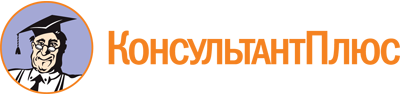 Закон Республики Адыгея от 19.04.2004 N 216
(ред. от 30.06.2023)
"О местном референдуме в Республике Адыгея"
(принят Советом Республики ГС - Хасэ РА 30.03.2004)Документ предоставлен КонсультантПлюс

www.consultant.ru

Дата сохранения: 11.11.2023
 19 апреля 2004 годаN 216Список изменяющих документов(в ред. Законов Республики Адыгеяот 24.07.2007 N 116, от 09.08.2010 N 377, от 14.12.2012 N 148,от 18.02.2014 N 268, от 05.05.2015 N 406, от 01.12.2017 N 100,от 26.11.2018 N 192, от 03.04.2019 N 223, от 13.11.2019 N 275,от 17.12.2020 N 395, от 21.06.2021 N 466, от 30.06.2023 N 229)КонсультантПлюс: примечание.В официальном тексте документа, видимо, допущена опечатка: имеются в виду подпункты "з", "и", "м" и "о" пункта 6.4 статьи 38 Федерального закона "Об основных гарантиях избирательных прав и права на участие в референдуме граждан Российской Федерации", а не подпункты "з", "и", "м" и "о" пункта 64 статьи 38.